Профсоюз работников народного образования и науки Российской ФедерацииОТЧЁТ 
мониторинга внедрения системы эффективного контракта в образовательных организациях высшего образования2016ОТЧЁТ 
мониторинга внедрения системы эффективного контракта в образовательных организациях высшего образованияПодготовил: А. Е. Анисимов, член Координационного совета председателей профсоюзных организаций работников вузов Профсоюза работников народного образования и науки РФ, председатель первичной профсоюзной организации работников Удмуртского государственного университета, aae@udsu.ruВторая редакцияОбщие сведенияМониторинг внедрения системы эффективного контракта (далее - ЭК) в образовательных организациях высшего образования (далее - Мониторинг) проводился среди образовательных организаций высшего образования Российской федерации (далее – ООВО, ВУЗы), подведомственных Министерству образования и науки РФ.Анкеты в вузы были направлены письмом заместителя Министра образования и науки РФ А. Б. Пова́лко от 08.06.2016 года № АП-968/02. Срок предоставления образовательными организациями заполненных анкет - 02 июля 2016 года. Данные предоставлялись в электронном виде. Ввод, обработка данных и подготовка отчета проводились в период с 03.07.2016 года по 29.09.2016 года силами отдела профессионального образования ЦС, координаторов КСП в федеральных округах. Данные Мониторинга актуальны по состоянию на 02 июля 2016 года.Разработкой методики и анкеты мониторинга, общей координацией деятельности занимался отдел профессионального образования Центрального Совета Профсоюза работников народного образования и науки РФ (далее – Координатор)Ответственные лица ВУЗов вводили первичные данные в форму excel, данные подтверждались подписью руководителя ВУЗа (ректора) и председателя первичной профсоюзной организации ВУЗа (при её наличии). Вместе с заполненными в формы данными ВУЗы отправляли Координатору в электронном виде файлы с документами локальной нормативной базы ООВО, регулирующей вопросы внедрения и реализации системы ЭК. Для интеграции данных формы вместе с приложенной локальной нормативной базой отправлялись координаторам Координационного совета председателей профсоюзных организаций работников вузов Профсоюза. Введенные данные собирались Координатором для последующей обработки, экспертного анализа и подготовки отчета Мониторинга.Цели, задачи и предмет мониторингаОсновной целью Мониторинга являются оценка состояния процесса внедрения системы ЭК в ВУЗах, подведомственных Министерству образования и науки РФ и обобщение информации о существующих передовых практиках внедрения и реализации систем ЭК; использование содержательных результатов Мониторинга в целях повышения эффективности защиты прав и интересов работников-членов профсоюза при применении системы ЭК.Задачами Мониторинга являются: сбор и обобщение практического опыта внедрения системы ЭК для подготовки рекомендаций и методических материалов профсоюзным организациям работников ВУЗов;выявление лучших практик создания, внедрения и реализации систем ЭК.Предметом исследования в рамках мониторинга является информация о состоянии процесса внедрения, реализации, модернизации систем ЭК в образовательных организациях высшего образования.Актуальность изучаемых в ходе проведения Мониторинга исследовательских вопросов обосновывается необходимостьювнедрения и реализации системы ЭК в образовательных организациях высшего образования в целях исполнения Программы поэтапного совершенствования системы оплаты труда в государственных (муниципальных)  учреждениях на 2012 - 2018 годы (распоряжение Правительства РФ от 26.11.2012 г. N 2190-р), Плана мероприятий ("дорожная карта") "Изменения в отраслях социальной сферы, направленные на повышение эффективности образования и науки (Распоряжение Правительства РФ от 30.04.2014 г. № 722-р) в установленные указанными документами сроки;разработки рекомендаций для профсоюзных организаций работников ВУЗов с целью проведения максимально эффективного с точки зрения защиты прав и интересов членов Профсоюза образовательных организаций высшего образования, участия профсоюзного актива в процессе разработки, внедрения и реализации системы ЭК.Участники мониторингаУчастниками Мониторинга являлись образовательные организации высшего образования, подведомственные Министерству образования и науки РФ.Всего было получено и обработано 220 анкет вузов, содержащих в себе сведения о состоянии процесса внедрения и реализации системы ЭК в образовательных организациях высшего образования. Количество анкет вузов по Федеральным округам приведено в Таблица 1, полный список ВУЗов-участников - в Таблица 12.Таблица 1. Количество ВУЗов, принявших участие в Мониторинге по федеральным округамСостояние процесса внедрения и реализации системы ЭК в образовательных организациях высшего образованияСводные данные о состоянии внедрения и реализации системы ЭК в разрезе категорий работников в целом по образовательным организациям, участвующим в Мониторинге, представлены в таблице (Таблица 2).Таблица 2. Состояние процесса внедрения и реализации системы ЭК в образовательных организациях высшего образования по всем категориям работниковПроцесс внедрения системы ЭК в образовательных организациях высшего образования в отношении профессорско-преподавательского состава (ППС) представлен в таблице ниже (Таблица 3). С учетом состояния этого процесса ВУЗы можно условно разделить на три группы: 1 группа, в которой система ЭК для ППС уже внедрена (42%, 93 ВУЗов); 2 группа - в которой система ЭК для ППС находится в стадии внедрения (32%, 70 ВУЗов); 3 группа, в которой в текущем 2016 году внедрение системы ЭК для ППС не планируется (8%, 17 вузов). Остальные 40 ВУЗов (18% от общего количества) не выбрали в качестве ответа на вопрос о состоянии процесса внедрения системы ЭК для ППС ни один из трех предлагаемых вариантов. Для корректной и содержательной оценки параметров внедренной или внедряемой системы ЭК для ППС в дальнейших расчетах будут использоваться данные ВУЗов 1 и 2 групп, их количество равно 163.Таблица 3. Состояние процесса внедрения ЭК для профессорско-преподавательского состава образовательных организацийТаблица 4. Состояние процесса внедрения ЭК для ППС по федеральным округамТаблица 5. Рейтинг федеральных округов по внедрению системы ЭК для ППС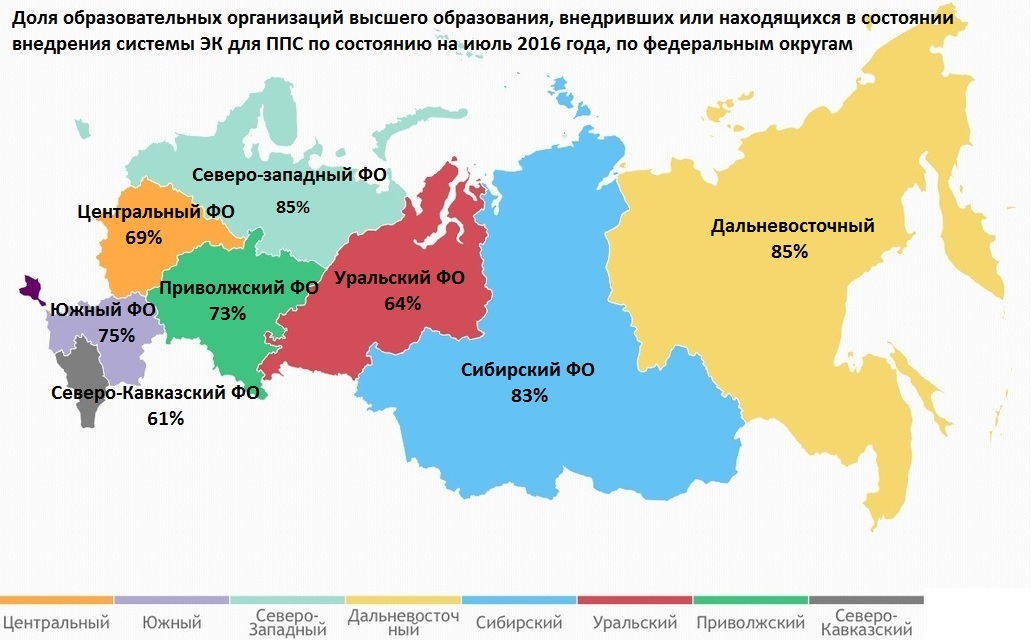 Рисунок 1. Доля ВУЗов, внедривших или внедряющих в 2016 году систему ЭК для ППС по федеральным округам РФРаспределение образовательных организаций, внедривших и внедряющих системы ЭК по федеральным округам неравномерное (Таблица 4). Наибольшие проценты внедрения показали Дальневосточный федеральный округ (85%), Северо-Западный федеральный округ (85%) и Сибирский федеральный округ (83%). В нижней части рейтинга Северо-Кавказский (61%), Уральский (64%) и Центральный (69%) федеральные округа (Таблица 5).Данные о состоянии внедрения и реализации системы ЭК для категорий работников, кроме ППС в целом по образовательным организациям, участвующим в Мониторинге, представлены в таблице (Таблица 6).Таблица 6. Состояние процесса внедрения системы ЭК для категорий работников, кроме ППССледует отметить, что только в 5% случаев система ЭК реализована для научных работников в тех ВУЗах, в которых нет системы ЭК для ППС (5 случаев из 97). Для УВП эта цифра – 6,5%, для ПОП 6,9%, для проректоров - 7,2%, 10% для АУП из числа руководителей. Таким образом, можно сделать вывод, что в большинстве ВУЗов система ЭК внедрялась в первую очередь для ППС, для других категорий работников система ЭК внедрена, если существует система ЭК для ППС.Таблица 7. Доля образовательных организаций высшего образования, внедривших или находящихся в состоянии внедрения в 2016 году системы ЭК по категориям работников, кроме ППС (1 и 2 группы)После завершения процесса внедрения системы ЭК ряд образовательных организаций перешел к работе по корректировке показателей эффективности и внесению соответствующих изменений в локальные нормативные акты (Таблица 8).Таблица 8. Процессы реализации и модернизации системы ЭКЛокальная нормативная база по реализации системы ЭК в образовательных организациях высшего образованияСистема ЭК в образовательной организации высшего образования помимо федерального законодательства – документов Правительства РФ, Министерства образования и науки РФ, рекомендаций Министерства труда РФ, регулируется собственными документами – локальными нормативными актами (ЛНА).Из 220 ВУЗов, участвующих в мониторинге, 211 ВУЗов прислали ЛНА или указали наименования документов, так или иначе регулирующих вопросы внедрения и реализации системы ЭК в образовательной организации высшего образования. С учетом не более трех основных документов от каждой ООВО, общее количество ссылок на ЛНА составило 494.Из этого количества 102 ссылок (21% от общего числа ЛНА, 46% от общего числа участников) производится на действующее Положение об оплате труда в образовательной организации или на документ, вносящий изменения в Положение об оплате труда.99 документов (20%) регулируют вопросы исключительно системы ЭК (Приказы и Положения о внедрении системы ЭК, создании рабочих органов по её разработке, регламенты, методики и др.). Из числа этих документов 21 имеют статус действующих Положений о системе ЭК (АмГУ, КГАСУ, ПВГУС, УдГУ, ПГУ, АлтГУ, ТувГУ, ШГПУ, УрФУ, НИУ МГСУ, ТвГТУ, ТулГУ, КемГУ, ИВГПУ, ОГУ имени И.С.Тургенева, ВятГУ, НижГПУ им. К.Минина, ЮГУ, НГУАДИ, СПбГМТУ, СПбГХПА), в ряде ВУЗов аналогичные документы находятся в состоянии подготовки.Выборные органы профсоюзных организаций в большинстве случаев принимали участие в разработке и принятии документов локальной нормативной базы. Из отмеченных ВУЗами вариантов степени участия профсоюзных организаций – 153 документов были разработаны при их непосредственном участии, 129 документа – по согласованию, 88 – с учетом позиции. В 26 случаях документы принимались без участия профкома.Таблица 9. Степень участия выборных профсоюзных органов в разработке и принятии ЛНА, регулирующих вопросы системы ЭКТаким образом, можно сделать вывод, что профсоюзные организации принимали активное участие в подготовке и принятии локальных нормативных актов, регулирующих вопросы внедрения и реализации системы ЭК. Общая доля документов, в подготовке которых так или иначе принимали участие профсоюзы, составляет 93%.Объём полученных документов локальной нормативной базы в ходе проведения мониторинга оказался столь велик, что не представляется возможным в ограниченное для обработки данных время полностью проанализировать их содержание на предмет обобщения методик, подходов и практик внедрения и реализации систем ЭК в образовательных организациях. Однако предполагается, что указанная база локальных нормативных актов будет использована в дальнейшем анализе и экспертной оценке как на уровне Координационного совета председателей ЦС Профсоюза, так и на уровне КСП федеральных округов и субъектов Федерации.Вопросы правового оформления изменения трудовых отношений с работниками в связи с реализацией системы «эффективного контракта»В связи с внедрением и реализацией системы ЭК в ООВО требуется не только модернизация локальной нормативной базы ВУЗа, но и внесение изменений в процесс оформления трудовых отношений работника и работодателя. Внедрение эффективного контракта как особой формы трудового договора, содержащего ранее отсутствовавшие условия, требует проведения установленной Трудовым Кодексом процедуры внесения изменений в действующий договор. Заключение нового трудового договора может производиться как в формате эффективного контракта, так и в традиционной форме.Отличия формы эффективного контракта от традиционной формы трудового договора изложены в Рекомендациях по оформлению трудовых отношений с работником государственного (муниципального) учреждения при введении эффективного контракта (приказ Минтруда России от 26.04.2013 г. N 167н ). В соответствии с указанным документом эффективный контракт – это трудовой договор с работником, в котором конкретизированы его должностные обязанности, условия оплаты труда, показатели и критерии оценки эффективности деятельности для назначения стимулирующих выплат, а также меры социальной поддержки.Таблица 10. Оформление изменения трудовых отношенийТаким образом, в подавляющем большинстве ООВО (90%) перевод работников на ЭК производится внесением соответствующих изменений в трудовой договор и заключением дополнительного соглашения к нему. Это соответствует действующему трудовому законодательству. В 13% случаев заключается новый трудовой договор. В 15% - приказом по организации, из них в трех ВУЗах (1,8%) - только приказом без внесения изменений в трудовые отношения, что противоречит Трудовому Кодексу (МГУТиУ им. Разумовского, СПбГТИ(ТУ), Горный университет).В некоторых ООВО оформление изменений трудовых отношений производится как заключением допсоглашения, так и подписанием нового трудового договора, поэтому общая сумма процентов превышает 100%.Таблица 11. Изменения, которые включаются в трудовой договорПеречень условий, включаемых в трудовой договор, определяется Рекомендациями Минтруда [1]. В большинстве ООВО включили в ЭК такие позиции, как показатели и критерии оценки эффективности деятельности (80%);условия для назначения стимулирующих выплат в зависимости от оценки эффективности деятельности (79%);периодичность стимулирующих выплат в зависимости от оценки эффективности деятельности (66%);размеры стимулирующих выплат в зависимости от оценки эффективности деятельности (61%);конкретизированы трудовые обязанности (57%).В меньшей степени учтены рекомендации включить в ТД следующие позиции:уточнена трудовая функция (39%);установлены меры социальной поддержки (23%)установлены размеры поощрения за достижение коллективных результатов труда (19%);Требуется обратить внимание на 7% ВУЗов, выбравших вариант «установлены дополнительные условия расторжения трудового договора по результатам реализации ЭК». В изначальной концепции ЭК предполагалась, во-первых, добровольность для работника перехода на ЭК, во-вторых, стимулирующий характер ЭК при достижении определенных критериев. То есть ЭК – это, в основном, стимулирование через дополнительные выплаты или меры социальной поддержки, а не через расширение перечня оснований для расторжения ТД. Критики концепции ЭК часто упоминали этот фактор как дополнительный рычаг администрации для давления или даже устранения неугодных работников. Считаем, что ЭК не должен быть репрессивным инструментом в принципе. Для расторжения ТД с работниками существует более чем достаточно и других оснований.В свободных ответах 5 ВУЗов указано, что показатели эффективности в трудовой договор не вносятся, а имеется ссылка на локальные нормативные акты организации, где этот перечень закреплен (НГАСУ, НГТУ, МГТУ им. Разумовского, КубГУ, Горный университет). Вопрос о внесении или невнесении перечня показателей эффективности весьма актуален: с одной стороны, эти показатели, закрепленные в ТД, дают больше прав работнику (и профсоюзу) требовать от работодателя исполнения взятых на себя обязательств учитывать его достижения при осуществлении стимулирующих выплат. С другой стороны, корректировка системы ЭК в виде изменения перечня показателей эффективности или их весовых коэффициентов, особенно на начальном этапе, становится трудоемкой операцией, требующей извещения работника за 2 месяца и письменного оформления этих изменений в виде допсоглашения. Это делает систему ЭК негибкой, раздражает работников и нагружает службы ВУЗа. Еще один аспект: внесение изменений, связанных с модернизацией системы ЭК, в локальные нормативные акты фактически тоже является изменением существенных условий труда, и тоже требует проведения процедуры извещения работников за 2 месяца. Таким образом, этот вопрос в существующем правовом аспекте системы ЭК до конца не разрешен, требует экспертной проработки.В Белгородском ГТУ им. В.Г.Шухова ЭК установлены меры поддержки молодых ученых и преподавателей по индивидуальному жилищному строительству - это к позиции рекомендаций о «мерах социальной поддержки».Добровольность перевода на систему «эффективного контракта»  Принцип добровольности для работника перехода на ЭК закладывался в начальную концепцию ЭК в том виде, какой она формулировалась Я. И. Кузьминовым. Однако от исходной концепции до реализации эти принципы изменились.Таблица . Добровольность для работника перехода на ЭКБольшинство (52%) ВУЗов упомянули о принципе добровольности перехода работника на ЭК и возможность работать в рамках действующего трудового договора (20%). В 33% организаций установлен принцип обязательности перевода работников на систему ЭК, и в 31% организаций работников предупреждают о возможности расторжения ТД в случае отказа от работы в условиях ЭК (Таблица 12).Таблица . Право выбора формы трудового договораВ большинстве ООВО (75%) при заключении нового ТД предлагается форма исключительно ЭК, в 12% ВУЗов у нового работника имеется выбор формы ТД (Таблица 13). В своих вариантах ответов некоторые организации указали особенности решения этого вопроса:ППС – новый трудовой договор с работниками заключается только в форме ЭК, другие работники – при заключении нового трудового договора вправе выбрать его тип – ЭК или обычный трудовой договор (ОмГПУ);новый трудовой договор с работником, относящимся к профессорско-преподавательскому составу,  заключается только в форме ЭК (ОмГУ, МИЭТ, АГУ); трудовые договоры в форме ЭК заключаются с претендентами на должности, для которых введена система ЭК (СПбПУ);новый трудовой договор с работником заключается только в обычной форме, эффективный контракт оформляется путем заключения дополнительного соглашения к обычному трудовому договору (УрФУ).Вопрос добровольности также требует дополнительной экспертной проработки как с правовой и социально-экономической стороны, так и с точки зрения защиты прав и интересов работника. Считаю правильной позицию профсоюзной организации, настаивающей на принципе добровольности перевода работающего работника на систему ЭК и добровольности выбора формы ТД при его заключении. Другое дело, если сама работа в рамках ЭК будет действительно привлекательнее для работника, чтобы вопрос выбора решался работником добровольно в пользу ЭК в большинстве случаев.Показатели эффективности деятельности преподавателя (учебная и методическая работа, научно-исследовательская работа, прочие виды деятельности)Одним из важнейших вопросов системы ЭК является перечень тех показателей, по которым производится оценка эффективности и результативности деятельности работников, методики, определяющие значимость каждого показателя, и способы интегральной оценки общей результативности деятельности.Для качественной и всесторонней оценки эффективности работников в большинстве систем ЭК в разных формах вводится перечень ключевых показателей эффективности и/или результативности (Key Performance Indicators, KPI), с помощью которых производится измерение эффективности, результативности и качества деятельности работников.В Мониторинге делался упор на изучении состава показателей эффективности профессорско-преподавательского состава, так как вклад этой категории работников в эффективность работы образовательной организации высшего образования является определяющим.Были предложены варианты состава показателей для ППС по четырем группам:показатели эффективности в части оценки учебной (педагогической) работы (Таблица 13);показатели эффективности в части оценки учебно-методической работы (Таблица 14);показатели эффективности в части оценки научно-исследовательской работы (Таблица 15);показатели эффективности в части оценки прочих видов работ (Таблица 16).Здесь и далее приведена статистика ответов только для группы образовательных организаций, ответивших положительно на вопрос о внедрении системы ЭК для профессорско-преподавательского состава по состоянию до конца 2016 года (1 и 2 группы, всего 163 организации).Таблица . Ключевые показатели эффективности в части оценки учебной (педагогической) работы преподавателяСледует отметить, что только два из предложенных вариантов показателей (подготовка научных кадров и подготовка победителей олимпиад, конкурсов и пр.) набрали большинство голосов в Мониторинге (73% и 78% соответственно). По другим показателям менее половины ВУЗов указали их как используемые в системе ЭК.Другие показатели, указанные в разделе оценки учебной работы ППС:Уровень удовлетворенности студентов качеством и уровнем преподавания дисциплин (ДФВУ. КНИТУ)наличие образовательных программ, реализуемой в сетевой форме; наличие утвержденных учебных планов (ХГУЭП);соблюдение расписания проведения занятий; отсутствие дисциплинарных взысканий (ХГУЭП)реализация ОПОП в сетевой форме, руководство студенческими проектами (НижГПУ им. К.Минина)работа в российских и зарубежных вузах в качестве приглашенного лектора (БашГУ, РЭУ им. Плеханова, МГТУ)работа в группах выравнивания (ПГТУ)преподавание учебной дисциплины на иностранном языке; Участие в организации и реализации программ дополнительного образования (руководитель/куратор  программы; разработчик программы, утвержденной в анализируемый период (МарГУ, ТГПУ им. Л.Н.Толстого);реализация балльно-рейтинговой системы проведение мастер-классов; использование в учебном процессе дистанционных образовательных технологий (МГПИ им. М. Е. Евсевьева)Доля освоенных дидактических единиц при тестировании по дисциплинам (КНИТУ)объем средств, привлеченных от платной образовательной деятельности (допобразование) (К(П)ФУ)оценка качества преподавания аудиторами УКО (ДГУ)публикационная активность студентов, участие в студенческих олимпиадах, конкурсах, кураторство, наличие научных кружков (СОГУ)Разработка, утверждение и реализация сетевых образовательных программ. Взаимодействие с субъектами образовательной деятельности: участие в работе постоянно действующих органов (Советы, УМО, Комиссии ЕГЭ, «Педагогический дебют») и др. (АлтГПУ)руководство кружками школьников (не менее 10 чел), привлечение платных  аспирантов и магистрантов, привлечение абитуриентов с баллом ЕГЭ свыше 220 (физика, химия), свыше 250 (обществознание), заключение договоров о целевой подготовке (КемТИПП)количество аспирантов, защитившихся в срок (КемГУ)получение международных сертификатов по иностранным языкам, организация, чтение лекций в рамках академической мобильности ППС (БГУ)количество дисциплин, преподаваемых с использованием электронных курсов (ТПУ, БГУ им. И.Г.Петровского, МАМИ)Объем проведенных дополнительных индивидуальных консультаций в рамках дисциплин, предусмотренных основной образовательной программой, организация дополнительных баз стационарных практик (КГУ) членство в Российской академии наук, Российской академии образования; наличие званий «Заслуженный работник высшей школы РФ», «Заслуженный деятель науки РФ», «Почетный работник высшего образования РФ» и др. (ВГУ)Руководство основной образовательной программой созданной совместно с работодателями и основанной на стандартах университета (МИСиС)Членство в методическом совете. Участие в диссертационных советах. Членство в научных или образовательных экспертных советах, комиссиях, рабочих группах федерального, отраслевого регионального значения (МГУПП)Разнообразие ключевых показателей эффективности учебной (педагогической) работы преподавателя говорит о детальной проработке методики оценки основного вида деятельности ППС и значимости этой группы показателей для ООВО. Таблица . Ключевые показатели эффективности в части оценки учебно-методической работы преподавателяПоказатели, характеризующие учебно-методическую работу преподавателя, выражаются результатами публикационной активности в части учебных и методических публикаций: учебников (86%), учебных и учебно-методических пособий (88%), ресурсов для электронного обучения (75%), рабочих программ или УМКД (59%). Обеспеченность рабочими программами и УМКД учитывается в 45% ВУЗов.Другие показатели, указанные в разделе оценки учебно-методической работы ППС:участие в разработке ОПОП по направлениям подготовки (КамГУ имени Витуса Беринга, КГУ. НВГУ);количество учебников, учебных пособий с грифом УМО (АГИКИ, БГУ им. И.Г.Петровского)проведение мероприятий в рамках деятельности по развитию УМО по педагогическому образованию Нижегородской области (НижГПУ им. Минина)участие в методических конкурсах (ПензГТУ)разработка новых учебных курсов; разработка новых основных образовательных программ; разработка тестов для проверки текущих и остаточных знаний обучающихся; разработка курсов для преподавания в дистанционном формате (БашГУ, УдГУ, СибГАУ им. М.Ф. Решетнева)качество ведения документации по фиксации образовательных результатов (электронных ведомостей на основе технологических карт, заполнение зачетных книжек и ведомостей)  (БГПУ им. М. Акмуллы)победитель (лауреат) в конкурсе учебных изданий (МГПИ им. М. Е. Евсевьева)разработка учебных курсов на иностранном языке, разработка учебных видеофильмов (СГЮА)выполнение обязанностей ответственного за разработку фондов оценочных средств (БГУ, СГУ)1. количество разработанных тренажеров, стендов, установок, приборов 2. количество разработанных основных образовательных программ 3. количество подготовленных отчетов по самообследованию образовательной программы в рамках (СибГИУ)количество разработанных тестовых заданий для проведения компьютерных тестирований по преподаваемым дисциплинам; количество применяемых рейтинговых систем оценки знаний студентов при проведении текущего контроля успеваемости (МАМИ)Руководство методическим советом  по направлениям подготовки (специальности); Членство в методическом совете (МИСиС)Таблица . Ключевые показатели эффективности в части оценки научно-исследовательской работы преподавателяПодавляющее большинство ООВО использует при оценке эффективности научно-исследовательской деятельности преподавателя его публикационную активность: публикаций в научных изданиях, индексируемых в базах данных WebOfScience или Scopus (96%), РИНЦ (87%), списка ВАК (82%). Издание монографий учитывается в 83% организаций, публикаций в научных сборниках – 63%. Учитывается импакт-фактор изданий в половине ВУЗов. Объем привлекаемых на НИОКР средств оценивается в 82% организаций. Практически все эти показатели влияют на достижение образовательной организацией критериальных значений соответствующими показателями Всероссийского мониторинга эффективности организаций высшего образования.Другие результаты научно-исследовательской деятельности оцениваются реже: научно-организационная деятельность – 61%, деятельность в составе диссертационных советов, редколлегий, научных комиссий – 56%.Показатели научно-исследовательской деятельности ППС, указанные дополнительно:публикации в научных журналах, индексируемых зарубежными базами данных Astrophysics Data System, PubMed, MathSciNet, zbMATH, Chemical Abstracts, Springer, Agris, ERIH или GeoRef или других (КамГУ имени Витуса Беринга);подготовка отзыва ведущей организации (КамГУ имени Витуса Беринга)внедрение результатов интеллектуальной деятельности в образовательную, научную и творческую деятельность (АГИКИ)организация научных олимпиад и конкурсов, координирование выпусков научного журнала, издаваемого кафедрой, увеличение индекса Хирша НПР (НижГПУ им. К.Минина)учет индекса Хирша (БГПУ им. М. Акмуллы, АлтГПУ, УГГУ, НИ ТГУ, НВГУ, МГТУ, РЭУ им. Плеханова, СГУ)суммарное число цитирований(МГПИ им. М. Е. Евсевьева)привлечение средств в эндаумент-фонд (КемТИПП)экспертиза диссертационных исследований, монографий, переводов, научных проектов (РГГУ);наличие научной школы (число подготовленных кандидатов наук, докторов наук, защитивших диссертации за отчетный период), наличие творческой школы (ГГУ)оппонирование докторских и/или кандидатских диссертаций (ТГПУ им.Л.Н.Толстого)свидетельство о регистрации программы для ЭВМ, базы данных, топология интегральных микросхем, полезная модель, ноу-хау, патент на изобретение (СПбПУ)Следует отметить, что многие ВУЗы учитывают индекс Хирша ученого для оценки результативности научной деятельности ППС.Таблица . Ключевые показатели эффективности в части оценки прочих видов работ и обязанностей преподавателяИсходя из приоритетов видов и результатов деятельности для повышения эффективности образовательной организации были использованы различные показатели эффективности других видов работ, помимо указанных в трех таблицах выше.В большинстве случаев ООВО учитывают такие результаты, как количество выигранных грантов (67%) и полученных патентов (74%), присвоение ученой степени (70%) и ученого звания (50%), повышение квалификации и переподготовка (48%). Внеучебная деятельность также находит свое отражение в оценке эффективности работы ППС: кураторская работа (57%), внеучебная и воспитательная работа (61%), профориентационная работа (63%), общественная работа (42%). Только 29% ВУЗов используют при определении эффективности работы преподавателя оценку его обучающимися.Показатели прочих видов деятельности ППС, указанные дополнительно:получение I и высшей квалификационной категории (для преподавателей СПО) (КамГУ имени Витуса Беринга); руководство спортивными секциями для студентов;• подготовка сборных команд университета по различным видам спорта для участия в соревнованиях и олимпиадах (КамГУ имени Витуса Беринга, РГЭУ (РИНХ))лауреаты международных и всероссийских престижных конкурсов по специальностям и направлениям искусства; проведение персональных выставок и сольных концертов профессорско-преподавательского состава приравненных к научным трудам (АГИКИ)создание материальнтехнической базы за счет госбюджетных НИР, договоров с заказчиками и спонсорских средств (ПГТУ);работа в качестве ответственного за профориентационную работу по кафедре, руководство научным студенческим кружком, научными сообществами, художественными коллективами, творческими мастерскими (СГЮА, СОГУ)Количество коммерциализированных технологий, патентов, лицензий. Количество полученных свидетельств на базу данных, программу для ЭВМ. Количество документов, подтверждающих участие (сертификаты, благодарственные письма и др.), полученных на выставках, ярмарках, конкурсах, конференциях. Количество премий, наград, дипломов, полученных на выставках, ярмарках, конкурсах, конференциях (СибГИУ, МГТУ, ВГУИТ)уровень владения иностранным языком; выполнение дополнительных работ различной квалификации (НГУЭУ, СПбГМТУ);Отсутствие нарушений трудовой дисциплины и требований охраны труда; Отсутствие взысканий (КГУ)наличие членства в творческих союзах художников, наличие почетного звания «Заслуженный художник РФ», «Заслуженный деятель искусств РФ», «Заслуженный работник культуры РФ» (ГГУ)создание объекта интеллектуальной собственности (АГПУ)Участие в социальных проектах региона (ДГТУ).Таблица . Ключевые показатели эффективности деятельности декана факультета, директора института, заведующего кафедрой170 организации высшего образования заявили о внедрении системы ЭК для руководителей учебных структурных подразделений (декан факультета, директор института, заведующий кафедрой). Большинство ВУЗов включили в ЭК этих руководителей показатели, которые так или иначе перекликаются с комплексом показателей Всероссийского мониторинга эффективности организаций высшего образования.Так, объем средств, полученных на НИОКР, учитывается в 71% ВУЗов, доходы на одного НПР - в 54%, приведенное количество научных публикаций – в 65%, обеспечение среднего балла ЕГЭ в 59%. Выполнение контрольных цифр приема учитывается в 56% организаций, остепенённость – 50%, показатели численности иностранных граждан в 54%, трудоустройство выпускников –в 51% ВУЗов.Кроме приведенных в анкете вариантов были предложены следующие показатели:доля преподавателей, имеющих почетные звания РФ и РС(Я); производственных и творческих мастерских и кафедр, лабораторий на базе работодателей (АГИКИ);соотношение преподаватель/студент (1 к 12) (СахГУ) оценка преподавательской деятельности ППС в возглавляемом подразделении; доля снижения контингента (ВятГУ);эффективности, доля НПР, работающих на неполную ставку, соотношение штатных НПР и внешних совместителей, доля штатных НПР, прошедших повышение квалификации за последние 3 года, наличие школы абитуриентов, удельный вес численности студентов, зачисленных на 1 курс очной формы обучения на основании результатов участия в олимпиадах, наличие школьников-победителей олимпиад Мининского университета, наличие студентов, имеющих сертификаты о знании иностранного языка, функционирование программ академической мобильности для преподавателей и обучающихся, количество проектов, поддержанных на грантовой и / или хозрасчетной основе в расчете на 1 НПР, количество проведенных научных и научно-практических конференций международного и российского уровня, задолженность обучающихся по оплате образовательных услуг, наличие клинических баз практик, удельный вес студентов, охваченных системой дополнительного образования (НижГПУ им. К.Минина).оценка деятельности кафедры (деканата факультета) обучающимися (ПензГТУ)увеличение доли дисциплин, по которым имеются разработанные электронные тесты и электронные курсы дистанционного обучения, наличие задолженностей по оплате обучения студентами и аспирантами факультета (института) (БашГУ)количество договоров, заключенных с работодателями, с ВУЗами, научными учреждениями (БГПУ им. М. Акмуллы)достижение запланированного уровня среднемесячной заработной платы ППС факультета (кафедры) к среднемесячной заработной плате в регионе (МГПИ им. М. Е. Евсевьева, КемГУ, ЮРГПУ(НПИ))Количество образовательных программ прошедших  профессионально-общественную аккредитацию (СКФУ)Доля обучающихся, вовлеченных в деятельность органов студенческого самоуправления (АлтГПУ)коммерциализация реализации объектов интеллектуальной собственности; количество студентов , участвующих в НИР (СибГАУ им. М.Ф. Решетнева)обеспечение количества штатных ставок, занятых иностранными гражданами, отнесенное к общему количеству штатных ставок категории ППС (НГПУ, УрФУ)доля преподавателей, имеющих ученую степень до 30 лет (ТПУ);Средняя заработная плата выпускников (ЮУрГУ)доля обучающихся, участвующих в программах академической мобильности, в том числе в стажировках в высокотехнологичных компаниях; количество новых образовательных программ совместно с ведущими университетами .. (МИСиС)доля студентов – магистрантов (приведенный контингент), обучающихсся по направлениям факультета/института/кафедры, в общей численности приведенного контингента обучающихся по основным программам высшего образования (ЛГТУ, ЮФУ)учебной нагрузки на одного преподавателя; доля учебных групп с численностью 25 человек; доля учебных групп с численностью менее 15 человек (ТулГУ)число аспирантов на 100 студентов контингента приведенного ОФО; процент аспирантов, защитивших диссертации не позднее, чем через год после окончания аспирантуры (от числа поступивших) (КубГТУ)При рассмотрении в целом комплекса показателей для оценки эффективности профессорско-преподавательского состава следует отметить, что ряд KPI так или иначе связаны с показателями и критериями мониторинга эффективности деятельности образовательных организаций высшего образования, несколько последних лет проводимый Министерством образования и науки РФ. Это касается (в основном) показателей научно-исследовательской, учебной и учебно-методической работы. В программных правительственных документах по реализации политики поэтапного совершенствования систем оплаты труда [2] и в «Дорожной карте» (Плане мероприятий "Изменения в отраслях социальной сферы, направленные на повышение эффективности образования и науки [4]) устанавливается ожидаемая взаимосвязь внедрения систем эффективного контракта в образовательных организациях с повышением качества образовательных услуг системы высшего образования. Результатом такого ожидания является статистически подтвержденный данным Мониторингом факт использования ряда показателей эффективности деятельности работников в формируемых системах ЭК, направленных на достижение критериев эффективности образовательных организаций в целом в рамках Всероссийского мониторинга эффективности ВУЗов.Однако кроме этих показателей ряд ВУЗов включает и другие оценки эффективности, прямо не связанные с Всероссийским мониторингом. Это - некоторые виды учебно-методической работы, профориентационная, воспитательная, внеучебная работа, достижения в спорте, культуре и искусстве. Это свидетельствует об учете специфики и сложившихся традиций вузовской жизни, нацеленности на разностороннее развитие как самой образовательной организации и её трудового коллектива, так и на вклад ВУЗа в увеличении академического, кадрового и экономического потенциала региона и страны.Методика расчета ключевых и интегральных показателей эффективности деятельностиВопросы методики расчета ключевых показателей эффективности деятельности работников хотя и не занимают ведущую роль в реализации системы ЭК, но влияют на её успешность, прозрачность и предсказуемость.Таблица . Единицы измерения ключевых показателей эффективностиВ большинстве организаций (76%) в системах ЭК значения показателей измеряются в баллах – номинальных единицах, в которых оценивается объем, качество, эффективность и результат деятельности работника. Почти четверть ВУЗов используют для этого проценты – относительные величины, соотносимые с некоторым критериальным (пороговым) значением. 34% ООВО указывают размеры выплат непосредственно в рублях. Использование единиц измерения в баллах или процентах дает возможность работодателю при назначении выплат стимулирующего характера по итогам реализации ЭК, заранее планировать бюджет системы ЭК и сделать более гибким его формирование. Использование денежных единиц измерения показателей снижает предсказуемость формирования бюджета ЭК, однако делает для работника систему гораздо более понятной и, значит, более мотивирующей. Видится, что на начальной стадии формирования системы ЭК, когда не выработаны относительно стабильный комплекс ключевых показателей и не отлажена методика расчета, следует использовать относительные величины, например, баллы. Когда система ЭК станет более предсказуемой, а ожидаемые результаты деятельности работников и структурных подразделений ВУза достоверно прогнозируемы в краткосрочной перспективе, есть смысл перейти на измерение величин показателей в денежных единицах, что улучшит прозрачность системы и повысит мотивацию работников в результативности своей деятельности.Общая сумма процентов в Таблица 18 превышает 100, так как некоторые организации используют смешанные системы измерения показателей, например, для разных категорий работников или для разных видов показателей.Таблица . Использование интегрального показателя эффективности работникаВ 75% ВУЗов используется интегральный показатель эффективности деятельности работника, включающий в себя комплекс ключевых показателей эффективности (Таблица 19). Интегральный показатель характеризует эффективность и результативность деятельности каждого конкретного работника в целом, может использоваться для последующего назначения стимулирующих выплат. Таблица . Методика расчета интегрального показателя эффективностиМетодика и алгоритм расчета интегрального показателя может различаться от одной организации к другой, но в большинстве случаев она представляет собой суммированное выражение ключевых показателей эффективности, входящих в сумму либо с одинаковыми, либо с различными весовыми коэффициентами (Таблица 20). Также методики могут предусматривать вхождение в интегральный показатель деятельности конкретного работника не всего комплекса ключевых показателей, а некоторого подмножества выбранных KPI, определяемых либо по выбору работника, либо по решению его руководства в зависимости от приоритета решаемых работником профессиональных задач.Таблица . Верхние предельные значения показателей эффективностиВерхние пределы оценки эффективности для отдельных или всех показателей эффективности обычно устанавливаются для отсечения сильно завышенных значений показателей эффективности работников с целью устранения значительного и необоснованного неравенства в сопоставимых оценках результативности работы. Такие разбросы могут быть вызваны как погрешностями методики и алгоритма расчета, так и непредусмотренными ситуациями, формальный учет которых в системе ЭК может повлечь несправедливое распределение стимулирующего фонда или выход за рамки бюджета. Однако подобное ограничение может рассматриваться продуктивно работающими в определенной сфере работниками как ограничение их прав на справедливую оплату труда, соответствующую их реальным достижениям.Практика установления верхних предельных значений для отдельных (или, возможно, всех) показателей эффективности имеется в 28% организаций, внедривших систему ЭК для ППС. 64% организаций ответили отрицательно на вопрос о применении таких верхних пределов в системе ЭК (Таблица 21).Можно рекомендовать по мере накопления опыта реализации системы ЭК постепенно отказываться от таких фиксированных верхних пределов, модифицируя методику расчета ключевых показателей таким образом, чтобы нивелировать необоснованное завышение оценок эффективности. С другой стороны, такая методика расчета должна быть понятна и принята работниками, стать для них субъективно справедливой мерой оценки результатов и эффективности их труда.Таблица . Верхнее предельное значение интегрального показателя эффективностиАналогична рассмотренной ситуация с верхним предельным значением для интегрального показателя эффективности как инструментом ограничить разброс обобщенных оценок. В 72% организаций не установлены такие ограничения, в 17% – установлены (Таблица 22). Верхнее предельное значение интегрального показателя эффективности дает больше возможностей работодателю не выходить за рамки запланированного бюджета стимулирующих выплат по итогам реализации эффективного контракта.Таблица . Периодичность расчета оценки эффективности деятельностиПроцесс реализации эффективного контракта очевидно циклический, с различной продолжительностью отчетного периода. Небольшая продолжительность отчетного периода (один месяц, один квартал) увеличивает объем расчетной работы для подведения итогов, но в то же время это сближает по времени факт достижения определенных результатов и материального поощрения работника за них. Более продолжительный период (полугодие, год) способствует уменьшению объема работы по сбору данных и расчетам показателей, но увеличивает временной разрыв между достижением результата и его поощрением, что в меньшей степени стимулирует работника.В большинстве ВУЗов продолжительность отчетного периода составляет один календарный год (40%), в 34% - один раз в полугодие (семестр), в 27% организаций подводят итоги по результатам учебного года. Реже встречается ежемесячный и квартальный (17% и 18%) расчет оценки эффективности. Некоторые ВУЗы практикуют смешанную систему, когда для разных  категории работников устанавливаются разные продолжительности отчетного периода (например, ЮРГПУ; в ВГУ проректоры и начальники управлений - один раз в квартал, ППС - один раз в полугодие или учебный год). Также могут различаться продолжительности по видам работ: в УГАТУ, МАРХИ итоги подводятся как по итогам учебного, так и календарного года.Должен быть интересен опыт АГУ, АГПУ и МГТУ из Южного федерального округа, в которых периодичность определяется по факту достижения критериальных показателей.Вопросы назначения стимулирующих выплат по итогам оценки эффективности деятельностиТаблица . Наличие нижнего порогового значения интегральной оценкиЭффективность и результативность деятельности работника понимается как относительное превышение им некоторых минимальных нормативных требований. Поэтому в некоторых образовательных организациях высшего образования в системе ЭК было введено нижнее пороговое значение для интегрального показателя (или иных показателей), не достижение критерия по которому считается неэффективным результатом работы и, соответственно, не требующим материального стимулирования.Такой подход позволяет исключить стимулирование работников с очень скромными результатами работы, и, наоборот, направить материальное поощрение наиболее успешным и результативным.В 43% ВУЗов, внедривших систему ЭК, такого нижнего предела нет. В 48% организаций нижний предел устанавливается, при этом в 34% он определяется перед началом отчетного периода, а в 15% - после его окончания (Таблица 23).Безусловно, установление нижних пределов должно быть взвешенным и рассчитанным шагом, чтобы материальное стимулирование не ограничилось узкой группой сверхуспешных работников. Величину такого ограничителя необходимо подбирать по мере накопления опыта реализации системы ЭК в каждой конкретной организации.Таблица . Периодичность стимулирующих выплат по результатам оценки эффективностиОбразовательные организации практикуют как регулярные (ежемесячные) стимулирующие выплаты по итогам реализации ЭК, так и разовые, единовременные по окончании отчетного периода. Первый способ отметили 52% ВУЗов, второй – 61%. Как видно, некоторые используют смешанную систему в зависимости от продолжительности отчетных периодов и категорий работников. 5 организаций (3%) используют регулярное ежеквартальное стимулирование работников (Таблица 24).В ВятГУ выполнение некоторого количества показателей приводит к назначению определенной стимулирующей выплаты. Таким образом, стимулирующие выплаты не привязаны к определенному отчетному периоду, а устанавливаются по факту достижения критериального значения.Вопросы технологического сопровождения процессов оценки эффективности деятельности работниковВажной составляющей процесса оценивания эффективности деятельности работников является решение проблем его технологического сопровождения. Неоднократно звучала критика подобных формализованных систем, суть которой сводилась к опасению возникновения высоких временных затрат персонала на осуществление процесса сбора первичных данных и подведения результатов деятельности. Поэтому вопросы технологического сопровождения ЭК и автоматизации процессов его реализации должны решаться вместе с формированием совокупности ключевых показателей эффективности и методики их расчета. Кроме этого, при выборе показателей должны заранее решаться вопросы технологичности процесса сбора данных и измеримости KPI.Таблица . Технология сбора данныхБазой для автоматизации технологических процессов сбора и последующей обработки данных может являться существующая автоматизированная информационная система (АИС) образовательной организации. В процессе реализации системы ЭК значительное количество первичных данных может уже быть представленным в АИС, но потребуется адаптация запросов под новые задачи и методики.В 43% ООВО сбор первичных данных осуществляется преимущественно вручную, в 2% - только вручную. В 45% – сбор данных производится преимущественно в АИС, в 10% - только средствами АИС (Таблица 25).Безусловно, чем выше уровень автоматизации процессов сбора данных и последующей её обработки, тем меньше нерациональные затраты времени работников и структурных подразделений, ниже уровень субъективности в оценке отдельных фактов и результатов деятельности.Таблица . Соотношение участия работника и ответственных структурных подразделений в сборе данныхПо данным Таблица 26 можно отметить, что ответственность в сборе первичных данных распределена следующим образом: в 45% организаций преимущественно работники сами собирают данные, в 55% – ответственные структурные подразделения.Для снятия излишней напряженности в коллективе в связи с временными потерями работников для сбора и оформления данных о результатах их работы рекомендуется максимально задействовать ответственные структурные подразделения, тем более что значительная часть информации о результатах работы сотрудников собирается и накапливается в структурах и без системы ЭК. Работника необходимо привлекать для контроля полноты сбора необходимых данных и правильности производимых расчетов показателей. Использование «Личного кабинета» решает эти задачи.Таблица . Использование "Личного кабинета" в целях сбора данных и контроля расчетовПоловина образовательных организаций (50%) не использует возможности «Личного кабинета» для целей системы ЭК. В 23% ВУЗов работники имеют возможность контролировать сбор и обработку данных о своей результативности, в 36% – непосредственно влиять на эти процессы (Таблица 27).Безусловно, практику использования «Личного кабинета» в системе ЭК необходимо расширять.Таблица . Комиссии (органы) по реализации системы ЭКВ большинстве организаций (68%) вводится специальный орган (комиссия), уполномоченная разрешать спорные ситуации по вопросам реализации ЭК, в 6% такие комиссии вводятся в структурных подразделениях. 12% ВУЗов не создают специальных органов. Ряд ВУЗов указали, что функциями и полномочиями разрешать спорные ситуации наделяются уже существующие органы: комиссия по трудовым спорам (8 ВУЗов), аттестационная комиссия (2 ВУЗа), кадровая комиссия или другие органы (2 ВУЗа).Вопросы финансового обеспечения реализации системы «эффективного контракта»Достаточное финансовое обеспечение ЭК придает смысл всей системе оценки эффективности, дает возможность достичь основных целей эффективного контракта.Таблица . Фонд стимулирующих выплат в целях реализации ЭКСуществуют разные подходы к организации структуры плановых расходов на стимулирующие выплаты по ЭК: 66% ВУЗов планируют в бюджете своей организации отдельной строкой средства для фонда стимулирующих выплат в рамках системы ЭК, 31% этого не делают (Таблица 31).Таблица . Средства фонда стимулирующих выплатВ 17% организаций фонд стимулирующих выплат работникам фактически расширился за счет внедрения системы ЭК, в 79% – стимулирование осуществляется за счет средств обычного фонда.Таблица . Фонд стимулирующих выплат по системе ЭКВ соответствии с данными, предоставленными образовательными организациями, средний размер фонда стимулирующих выплат по системе ЭК в 2016 году составил 72 049 тыс. руб., что составляет 19% от фонда оплаты труда. Среднесписочная численность составила 1268,6 штатных единиц. Таким образом, по этим данным, средний годовой размер стимулирующей выплаты на одну штатную единицу составил  56 807 руб. или 4734 руб. в месяц.Однако предоставленные ВУЗами данные при ответе на этот вопрос вызывают определенные сомнения, так как разрыв между данными разных ВУЗов о фондах стимулирования достигает двух порядков, а в некоторых случаях эта цифра выглядит явно заниженной (например, указанный годовой фонд СГУ им. Питирима Сорокина равен 319 679 рублей, что составляет 56,6% от фонда оплаты труда). Приведенные первичные данные и расчеты на их основе требуют корректировки.Контроль за реализацией системы «эффективного контракта»Система ЭК как новый элемент системы оплаты труда, привязанный к объективно измеряемым показателям эффективности работников, в процессе своего внедрения требует постоянного контроля, подведения промежуточных итогов с целью выявления проблем новой системы и внесения корректив в её составляющие.Таблица . Подведение первых итогов внедрения и реализации системы ЭКНа вопрос о подведении первых итогов внедрения и реализации системы ЭК половина организаций (50%) ответили положительно (Таблица 31). С учетом того, что массово эта система начала внедряться в образовательных организациях высшего образования в конце 2015 года и в 2016 году, следует ожидать такого же массового подведения итогов к концу 2016 года и в начале 2017 года.Итоги подводились в рамках докладов, обсуждений и дискуссий в рамках следующих органов: Ученый совет ВУЗа (30 упоминаний), специальные комиссии и рабочие органы (23 упоминаний), заседания ректората (8), встречи с коллективом, конференции (4), заседания профсоюзного комитета (2), совет ректоров (1). Кроме этого итоги подводились в рамках структурных подразделений организации.Таблица . Внесение изменений в ЛНА с учетом опыта реализации системы ЭКПо итогам обсуждений и подведения итогов в 49% образовательных организаций были внесены изменения в локальную нормативную базу (Таблица 32). Чаще всего упоминаются следующие документы, которые были изменены по итогам обсуждения: Положение об оплате труда (26 упоминаний), Положения о рейтинге (10), Коллективный договор (7), перечни показателей ЭК и другие.Таблица . Роль профкома в процессе реализации системы ЭКВ процессе внедрения и реализации системы ЭК активную роль занимают выборные органы профсоюзной организации, представители которых принимают участие в работе различных органов управления. Общий контроль выполнения условия ЭК профком осуществляет в 47% организаций, участвует в работе комиссий (рабочих групп) по стимулирующим выплатам работникам - в 58%, участвует в работе конфликтных комиссий - 59%. В 93,8% ВУЗов представители профсоюзный организаций принимают в той или иной форме участие в реализации системы ЭК, в 6,2% случаев - не принимают никакого участия.Таким образом, система ЭК в образовательных организациях высшего образования продолжает внедряться, подводятся промежуточные итоги внедрения и реализации, вносятся корректирующие изменения в систему по мере накопления опыта реализации ЭК.Выводы и предложения по итогам проведения МониторингаТаким образом, по итогам Мониторинга можно сделать следующие выводы:Работа по внедрению системы ЭК в образовательных организациях высшего образования ведется активно, до конца 2016 года ожидается, что системой ЭК для ППС будут охвачены 74% ВУЗов, подведомственных Министерству образования и науки РФ. Ряд ВУЗов планируют осуществить процесс внедрения системы в 2017 году.По другим категориям работников темпы внедрения системы ЭК значительно ниже: проректоры охвачены ЭК в 52% ВУЗов, научные работники – 49%, учебно-вспомогательный персонал – 30%, прочий и обслуживающий персонал – 22%.В образовательных организациях, внедряющих систему ЭК, создается локальная нормативная база, регулирующая вопросы реализации системы ЭК. Во многих случаях этого делается дополнением существующей нормативной базы (Положение об оплате труда, Положение о стимулирующих выплатах, Коллективный договор). В некоторых ВУЗах создаются специальные документы, регулирующие систему ЭК (Положения об эффективном контракте, приказы о внедрении системы, об установлении критериев ключевых показателей и другие).В подавляющем большинстве случаев локальная нормативная база системы ЭК создается с участием представителей профсоюзных организаций.Оформление изменения трудовых отношений в связи с переходом на систему ЭК производится в соответствии с Трудовым Кодексом через процедуру заключения дополнительного соглашения с работником (90%) и/или заключении нового трудового договора (13%). Случаи, когда внедрение системы ЭК производится только приказом по организации, немногочисленны (1,8%), но противоречат трудовому законодательству.При переходе на ЭК в трудовой договор включаются изменения, регламентированные Рекомендациями Минтруда [3]. В большинстве случаев (80%) - это показатели и критерии оценки эффективности деятельности.7% ВУЗов включили в ЭК дополнительные условия расторжения трудового договора по результатам реализации ЭК.Примерно половина ВУЗов упомянули о принципе добровольности перехода работника на ЭК. Три четверти организаций при заключении нового ТД работнику предлагается только форма ЭК.В перечнях ключевых показателей учебной деятельности преподавателей организаций наблюдается значительный разброс их видов. Можно сделать вывод, что при этом учитывается специфика деятельности, приоритеты в организации учебного процесса и традиции ВУЗов.В перечнях ключевых показателей учебно-методической и научно-исследовательской деятельности наблюдается тенденция использования традиционных измерителей публикационной активности преподавателя.В перечных показателей прочих видов работ преподавателя используются такие измерения его результативности как грантозаявительная и патентная активность, присвоение звания и ученой степени, различные виды других видов работ и обязанностей ППС.Показатели эффективности руководителей (директоров, деканов, заведующих кафедрами) так или иначе перекликаются с комплексом показателей Всероссийского мониторинга эффективности организаций высшего образования.Большинство организаций (76%) выбрали балльную систему измерения оценок эффективности работников и используют в методике расчет интегрального показателя эффективности (75%).Для выравнивания сильных отклонений в большую сторону некоторые ВУЗы вводят верхние пределы показателей эффективности, но большинство (64%-72%) эти ограничения не используют.Большинство организаций подводят итоги деятельности один раз в год (40%) или в полугодие, семестр (34%).45% организаций осуществляют процедуры сбора первичных данных полностью или преимущественно вручную, 55% - полностью или преимущественно средствами АИС.50% организаций не используют интерактивное средство прямой связи с работниками - «Личный кабинет». Оставшиеся ВУЗы посредством «Личного кабинета» дают возможность работнику принимать непосредственное личное участие в процессе сбора и обработки данных.В большинстве образовательных организаций (не менее 68%) вводятся специальные органы регулирования вопросов системы ЭК; в ряде ВУЗов для этого используются существующие органы.В бюджете большинства организаций (66%) выделяется специальный фонд системы ЭК, но в 79% случаев этот фонд формируется за счет существующих фондов стимулирующих выплат.По итогам реализации системы ЭК в ЛНА организации вносились соответствующие корректирующие изменения (49%).В большинстве ВУЗов профсоюзные организации принимают активное участие в работе рабочих органов, комиссий по вопросам реализации ЭК (93,8%).По итогам Мониторинга можно сделать следующие предложения:Продолжить взаимодействие Центрального совета Профсоюза и Министерства образования и науки РФ в вопросах внедрения и реализации систем ЭК в образовательных организация высшего образования. Вносить предложения по модернизации нормативной базы, регулирующей вопросы системы ЭК, на федеральном уровне.С учетом накопленного опыта внедрения системы ЭК и с использованием передовых практик подготовить соответствующие методические рекомендации первичным профсоюзным организациям с целью достижения максимально результативного участия их представителям в разработке, внедрении, реализации и модернизации систем ЭК в образовательных организациях высшего образования.Координационному совету председателей:Сформировать базу локальных нормативных актов систем ЭК образовательных организациях высшего образования с наиболее и передовыми практиками.Распространять передовой опыт внедрения и реализации систем ЭК через проведение круглых столов, семинаров, конференций и других форм профсоюзных мероприятий.Продолжать осуществление регулярного мониторинга реализации систем ЭК в ООВО с учетом опыта проведения данного Мониторинга. Подготовить и провести мониторинг удовлетворенности работников переходом на систему эффективного контракта.Председателям первичных профсоюзных организаций работников образовательных организаций высшего образования:Стремиться к достижению максимально результативного участия профсоюзных организаций в разработке, внедрении, реализации и модернизации систем ЭК в образовательных организациях высшего образования; изучать опыт и передовые практики внедрения систем ЭК.Добиваться исключения из систем ЭК условий, допускающих потенциальные риски нарушения трудовых прав и профессиональных интересов работников, а именно:переход на систему ЭК без внесения соответствующих изменений в трудовые договоры с работниками; использование исключительно локальных нормативных актов для реализации системы ЭК;внесение в трудовые договоры дополнительных условий расторжения трудового договора по результатам реализации ЭК;использование в системе ЭК условий, ухудшающих положение работников по сравнению с действующим трудовым законодательством, Отраслевым соглашением и Коллективным договором.Список литературыУказ Президента Российской Федерации от 7 мая 2012 года N 597 «О мероприятиях по реализации государственной социальной политики»Программа поэтапного совершенствования системы оплаты труда в государственных (муниципальных)  учреждениях на 2012 - 2018 годы (распоряжение Правительства РФ от 26.11.2012 г. N 2190-р) Рекомендации по оформлению трудовых отношений с работником государственного (муниципального) учреждения при введении эффективного контракта (приказ Минтруда России от 26.04.2013 г. N 167н )План мероприятий ("дорожная карта") "Изменения в отраслях социальной сферы, направленные на повышение эффективности образования и науки (Распоряжение Правительства РФ от 30.04.2014 г. № 722-р)ПРИЛОЖЕНИЕ № 1
к отчету мониторинга внедрения системы эффективного контракта в образовательных организациях высшего образованияТаблица . Список ВУЗов, принявших участие в МониторингеФедеральный ОкругКоличество ВУЗов, принявших участие в МониторингеДальневосточный федеральный округ 13Приволжский федеральный округ 41Северо-Западный федеральный округ 20Северо-Кавказский федеральный округ 13Сибирский федеральный округ 36Уральский федеральный округ 17Центральный федеральный округ 64Южный федеральный округ 16Общее количество220Категории работников в разрезе должностей1. Система ЭК внедрена2. Завершается разработка системы ЭК и будет внедрена до конца 2016 года3. Внедрение системы ЭК не планируется в 2016 году4. Ведется работа по корректировке (уточнению) показателей и критериев оценки эффективности труда5. Внесение изменений в локальные нормативные акты, регулирующие оплату труда ППС в целом34%32%6%31%35%Деканы (директора институтов)40%33%6%34%35%Зав. кафедрами39%33%7%35%36%Профессора40%31%7%33%36%Доценты40%30%8%34%36%Ст. преподаватели40%30%8%33%36%Ассистенты, преподаватели41%30%8%34%36%Научные работники20%26%21%39%23%УВП в целом9%20%36%36%15%Проректоры22%29%20%35%22%АУП (нач. управлений, отделов)12%24%34%40%20%АУП за исключением проректоров, нач. управлений, отделов8%19%37%40%17%Прочий и обслуживающий персонал7%15%49%35%17%Состояние процесса внедренияДоля образовательных организаций от общего числа участников МониторингаГруппа ВУЗов по ЭК для ППССистема ЭК для ППС внедрена42%1 группа («внедрено»)Завершается разработка системы ЭК для ППС и она будет внедрена до конца 2016 года32%2 группа («внедряется»)Внедрение системы ЭК для ППС не планируется в 2016 году8%3 группа («не внедряется»)Нет ответа18%0 группаСостояние процесса внедренияДВФОПФОСЗФОСКФОСФОУФОЦФОЮФОВСЕСистема ЭК для ППС внедрена 
(1 группа)62%39%45%46%61%35%28%50%42%Завершается разработка системы ЭК для ППС и она будет внедрена до конца 2016 года (2 группа)23%34%40%15%22%29%41%25%32%Внедрение системы ЭК для ППС не планируется в 2016 году (3 группа)0%5%15%15%6%6%8%13%8%Нет ответа15%22%0%23%11%29%23%13%18%ВСЕГО ВУЗов1341201336176416220МестоФедеральный округДоля вузов, внедривших или внедряющих в 2016 году систему ЭК для ППС 
(1 и 2 группы)1Северо-Западный ФО85%2Дальневосточный ФО85%3Сибирский ФО83%4Южный ФО75%5Приволжский ФО73%6Центральный ФО69%7Уральский ФО64%8Северо-Кавказский ФО61%Состояние процесса внедренияНаучные работникиУчебно-вспомогательный персоналАдминистративно-управленческий персоналАдминистративно-управленческий персоналАдминистративно-управленческий персоналПрочий и обслуживающий персоналСостояние процесса внедренияНаучные работникиУчебно-вспомогательный персоналПроректорыНач. упр.ДругиеПрочий и обслуживающий персоналСистема ЭК внедрена 
(1 группа)20%9%22%12%8%7%Завершается разработка системы ЭК и она будет внедрена до конца 2016 года (2 группа)29%21%30%25%20%15%Внедрение системы ЭК не планируется в 2016 году (3 группа)23%37%22%35%39%50%Нет ответа28%33%26%28%33%28%Научные работникиУчебно-вспомогательный персоналАдминистративно-управленческий персоналАдминистративно-управленческий персоналАдминистративно-управленческий персоналПрочий и обслуживающий персоналНаучные работникиУчебно-вспомогательный персоналПроректорыНач. упр.ДругиеПрочий и обслуживающий персонал49%30%52%37%28%22%Виды деятельностиДоля ВУЗов, ответивших положительно о ходе проведения видов деятельности по реализации и модернизации системы ЭК по категориям работниковДоля ВУЗов, ответивших положительно о ходе проведения видов деятельности по реализации и модернизации системы ЭК по категориям работниковДоля ВУЗов, ответивших положительно о ходе проведения видов деятельности по реализации и модернизации системы ЭК по категориям работниковДоля ВУЗов, ответивших положительно о ходе проведения видов деятельности по реализации и модернизации системы ЭК по категориям работниковДоля ВУЗов, ответивших положительно о ходе проведения видов деятельности по реализации и модернизации системы ЭК по категориям работниковВиды деятельностиППСНРУВПАУППОПВедется работа по корректировке показателей (критериев) оценки34-36%40%39%38-43%38%Внесение изменений в локальные нормативные акты36-37%24%16%18-23%18%Варианты участия профсоюзной организацииВсего разработано и/или утверждено документовДоля от общего числа документов, для которых указана степень участия профсоюза в их подготовке и принятииНепосредственное участие15339%По согласованию с профкомом12932%С учетом позиции профкома8822%Без учета мнения профкома267%Каким образом оформляется изменение трудовых отношений с работниками в связи с реализацией системы ЭК?Доля ВУЗовДоля ВУЗовКаким образом оформляется изменение трудовых отношений с работниками в связи с реализацией системы ЭК?от общего количества ВУЗовсреди ВУЗОВ, реализовавших систему ЭК для ППС1. заключение дополнительного соглашения к трудовому договору86%90%2. заключение с работающими работниками нового трудового договора13%13%3. приказом (распоряжением) по организации14%15%4. другое 6%4%4. Какие изменения включаются в трудовой договор (дополнительное соглашение) с работником в связи с внедрениемЭК?Доля ВУЗовДоля ВУЗов4. Какие изменения включаются в трудовой договор (дополнительное соглашение) с работником в связи с внедрениемЭК?от общего количества ВУЗовсреди ВУЗОВ, реализовавших систему ЭК для ППС1. уточнена трудовая функция39%39%2. конкретизированы трудовые обязанности53%56%3. зафиксированы показатели и критерии оценки эффективности деятельности76%80%4.установлены условия для назначения стимулирующих выплат в зависимости от оценки эффективности деятельности75%79%5. установлены размеры стимулирующих выплат в зависимости от оценки эффективности деятельности60%61%6. установлена периодичность стимулирующих выплат в зависимости от оценки эффективности деятельности63%66%7. установлены размеры поощрения за достижение коллективных результатов труда18%19%8. установлены меры социальной поддержки20%23%9. установлены дополнительные условия расторжения трудового договора по результатам реализации ЭК9%7%10. другие 7%5%5. Укажите, насколько добровольно принимается работником решение о переходе на ЭК при внесении изменений в действующий трудовой договорДоля ВУЗовДоля ВУЗов5. Укажите, насколько добровольно принимается работником решение о переходе на ЭК при внесении изменений в действующий трудовой договорот общего количества ВУЗовсреди ВУЗОВ, реализовавших систему ЭК для ППС1. работники переводятся на ЭК в обязательном порядке30%33%2. в случае отказа от работы в условиях ЭК работники официально проинформированы о том, что с ними может быть расторгнут трудовой договор27%31%3. работники добровольно принимают решение о переходе на ЭК51%52%4. в случае отказа от работы в условиях ЭК работникам предоставлено право работы в рамках действующего трудового договора19%20%5. другие варианты10%6%6. Укажите, предлагается ли в организации заключение трудового договора как в рамках ЭК, так и обычного трудового договораДоля ВУЗовДоля ВУЗов6. Укажите, предлагается ли в организации заключение трудового договора как в рамках ЭК, так и обычного трудового договораот общего количества ВУЗовсреди ВУЗов, реализовавших систему ЭК для ППС1. новый трудовой договор с работником заключается только в форме ЭК69%75%2. при заключении нового трудового договора работник вправе выбрать его тип - ЭК или обычный трудовой договор13%12%3. другие варианты17%16%7. Укажите, какие ключевые показатели эффективности (в той или иной форме) используются в системе ЭК в части оценки учебной (педагогической) работы преподавателя:Доля организаций, использующих показатель в системе ЭК в общем числе организаций, внедривших систему ЭК для ППС1. общий объем учебной нагрузки32%2. доля аудиторной нагрузки в учебной нагрузке преподавателя23%3. доля нагрузки по программам дополнительного образования24%4. доля лекционной нагрузки, осуществляемой на иностранном языке32%5. успеваемость студентов по преподаваемым дисциплинам 29%6. количество подготовленных под руководством преподавателя выпускных квалификационных работ 26%7. количество положительных оценок студентов научного руководителя при защите выпускной квалификационной работы13%8. количество иностранных студентов, аспирантов, выполняющих работы под руководством преподавателя29%9. количество подготовленных преподавателем научных кадров73%10. подготовка победителей и призеров студенческих олимпиад, конкурсов, конференций, турниров 78%11. другое8. Укажите, какие ключевые показатели эффективности (в той или иной форме) используются в системе ЭК в части оценки учебно-методической работы преподавателя:Доля организаций, использующих показатель в системе ЭК в общем числе организаций, внедривших систему ЭК для ППС1. количество изданных учебников86%2. количество изданных учебных и учебно-методических пособий88%3. количество разработанных ресурсов для электронного обучения75%4. количество разработанных рабочих программ или учебно-методических комплексов дисциплин59%5. обеспеченность рабочими программами или учебно-методическими комплексами преподаваемых дисциплин 45%6. другие 24%9. Укажите, какие ключевые показатели эффективности (в той или иной форме) используются в системе ЭК в части оценки научно-исследовательской работы преподавателя:Доля организаций, использующих показатель в системе ЭК в общем числе организаций, внедривших систему ЭК для ППС1. количество научных публикаций в сборниках научных конференций63%2. количество научных публикаций в научных изданиях, индексируемых в базах данных WebOfScience или Scopus96%3. количество научных публикаций в научных изданиях, индексируемых в базе данных РИНЦ87%4. количество научных публикаций в научных изданиях, включенных в список ВАК82%5. учет импакт-фактора научных изданий, в которых публиковались статьи51%6. количество монографий83%7. результаты научно-организационной деятельности (участие в организации и проведении научных конференций)61%8. участие в деятельности диссертационных советов, редколлегий, научных комиссий56%9. объем средств, привлеченных на НИОКР82%10. другие 33%10. Укажите, какие ключевые показатели эффективности (в той или иной форме) используются в системе ЭК в части оценки прочих видов работ и обязанностей преподавателя:Доля организаций, использующих показатель в системе ЭК в общем числе организаций, внедривших систему ЭК для ППС1. грантовая заявительная активность52%2. количество выигранных грантов67%3. патентная заявительная активность40%4. количество полученных патентов 74%5. повышение квалификации, переподготовка48%6. присвоение ученой степени70%7. присвоение ученого звания50%8. кураторская деятельность57%9. результаты внеучебной и воспитательной работы61%10. оценка деятельности преподавателя обучающимися29%11. количество художественных выставок, концертов35%12. участие в профориентационной работе63%13. участие в общественной работе42%14. другие23%11. Укажите, какие ключевые показатели эффективности (в той или иной форме) используются в системе ЭК в части оценки деятельности руководителей учебных структурных подразделений (директор института, декан факультета, заведующий кафедрой):Доля организаций, использующих показатель в системе ЭК в общем числе организаций, внедривших систему ЭК для деканов, директоров, зав. кафедрами1. доля преподавателей, имеющих ученую степень50%2. количество преподавателей, имеющих ученую степень в расчете на 100 студентов34%3. выполнение контрольных цифр приема56%4. обеспечение среднего балла ЕГЭ студентов, принятых на обучение 59%5. обеспеченность учебно-методическими материалами52%6. успеваемость студентов44%7. доля выпускников, получивших положительные оценки при защите ВКР20%8. количество научных публикаций в расчете на одного научно-педагогического работника65%9. удельный вес численности обучающихся иностранных граждан54%10. показатели трудоустройства выпускников51%11. объем полученных средств на НИОКР в расчете на одного на одного научно-педагогического работника71%12. доходы от приносящей доход деятельности в расчете на одного на одного научно-педагогического работника54%13. другие 34%12. В каких единицах производится оценка показателей эффективности деятельности работников?Доля организаций в общем числе организаций, внедривших систему ЭК для ППС1. в баллах76%2. в процентах23%3. в рублях34%13. Производится ли расчет и применение интегрального (обобщенного, комплексно-характеризующего деятельность работника) показателя эффективности?Доля организаций в общем числе организаций, внедривших систему ЭК для ППС1.да75%2. нет21%14. Если да, то какова методика расчета интегрального показателя эффективности?Доля организаций в общем числе организаций, внедривших систему ЭК для ППС1. линейное суммирование28%2. суммирование с разными весовыми коэффициентами45%3. другое5%15. Существуют ли показатели эффективности, по которым устанавливаются верхние предельные значения оценки результативности?Доля организаций в общем числе организаций, внедривших систему ЭК для ППС1. нет, верхних пределов нет, вхождение всех оценок в интегральный показатель линейное64%2. да, верхние пределы устанавливаются для отдельных показателей, а именно:28%16. Устанавливается ли верхнее предельное значение для интегрального показателя эффективности?Доля организаций в общем числе организаций, внедривших систему ЭК для ППС1. нет, не устанавливается72%2. да, устанавливается17%17. Периодичность расчета оценки эффективности деятельностиДоля организаций в общем числе организаций, внедривших систему ЭК для ППС1. ежемесячно17%2. один раз в квартал18%3. один раз в полугодие (семестр)34%4. один раз в календарный год 40%5. один раз в учебный год27%6. другое6%18. Устанавливается ли нижнее пороговое значение интегральной оценки эффективности, при не достижении которого стимулирующие выплаты работнику по результатам ЭК не устанавливаются?Доля организаций в общем числе организаций, внедривших систему ЭК для ППС1. нет, нижнего порогового значения нет43%2. да, нижнее пороговое значение устанавливается перед началом отчетного периода34%3. да, нижнее пороговое значение устанавливается после окончания отчетного периода15%4. другое 4%19. Какова периодичность стимулирующих выплат по результатам оценки эффективности деятельности работника по окончании отчетного периода?Доля организаций в общем числе организаций, внедривших систему ЭК для ППС1. единовременная однократная стимулирующая выплата52%2. ежемесячная стимулирующая выплата на последующий период61%3. другое11%20. Какова основная технология сбора данных для оценки эффективности деятельности работников?Доля организаций в общем числе организаций, внедривших систему ЭК для ППС1. преимущественно ручной сбор данных (бумажная технология)43%2. преимущественно сбор данных в автоматизированной информационной системе (АИС)45%3. сбор данных только средствами АИС10%4. сбор данных только вручную 2%21. Каково соотношение участия работника и ответственных структурных подразделений в сборе первичной информации о результатах деятельности работника?Доля организаций в общем числе организаций, внедривших систему ЭК для ППС1. большинство данных работник собирает и передает для обработки самостоятельно45%2. большинство данных собираются и обрабатываются ответственными подразделениями образовательной организации высшего образования55%Как используется «Личный кабинет» работника в АИС в целях сбора данных и контроля расчетов оценок эффективности?Доля организаций в общем числе организаций, внедривших систему ЭК для ППС1. в «Личном кабинете» работник имеет возможность контролировать сбор и результаты расчетов оценки своей эффективности23%2. в «Личном кабинете» работник имеет возможность вводить и корректировать данные результативности своей деятельности36%3. «Личный кабинет» в системе «эффективного контракта»  не используется50%23. Вводится ли в вашей образовательной организации высшего образования орган (комиссия), наделенный полномочиями разрешать спорные ситуации по вопросам реализации ЭК и принимать соответствующие решения?Доля организаций в общем числе организаций, внедривших систему ЭК для ППС1. да, вводится единый орган (комиссия) по вопросам реализации «эффективного контракта»68%2. да, вводятся органы (комиссии) в структурных подразделениях по вопросам реализации эффективного контракта6%3. нет, органов (комиссий) по вопросам реализации «эффективного контракта» в нашей образовательной организации высшего образования вводить не планируется12%4. другое 14%24. При планировании бюджета выделяются ли отдельной строкой расходы на формирование фонда стимулирующих выплат в целях реализации ЭК?Доля организаций в общем числе организаций, внедривших систему ЭК для ППС1. да, фонд ЭК запланирован в бюджете образовательной организации ВО на 2016 год66%2. нет, при планировании бюджета организации фонд ЭК вводить не планируется31%25. Средства фонда для осуществления стимулирующих выплатДоля организаций в общем числе организаций, внедривших систему ЭК для ППС1. выделяются дополнительно к существующему фонду стимулирующих выплат17%2. из обычного фонда стимулирующих выплат79%3. другое 4%26. Каков размер фонда для осуществления стимулирующих выплат по системе ЭК?Средний размер1. цифрами, рублей72 049 тыс. руб.2. % от общего фонда оплаты труда19%27. Подводились ли первые итоги внедрения и реализации системы ЭК?Доля организаций в общем числе организаций, внедривших систему ЭК для ППС1. да50%2. нет47%29. Было ли внесение изменений в локальную нормативную базу с учетом опыта реализации системы ЭК?Доля организаций в общем числе организаций, внедривших систему ЭК для ППС1.да49%2.нет45%31. Какова роль профкома (представителей профкома) в процессе реализации условий ЭК:Доля организаций в общем числе организаций, внедривших систему ЭК для ППС1. контроль за выполнением условий трудового договора, заключенного в форме ЭК47%2. участие в работе комиссий (рабочих группах) по определению размеров (установлению) выплат каждому конкретному работнику, переведенному на условия ЭК58%3. участие в работе конфликтных комиссий по рассмотрению спорных вопросов по обращениям работников по вопросам реализации ЭК59%Полное наименование образовательной организацииКраткое наименование образовательной организацииСубъект ФедерацииГородРектор образовательной организации Председатель профсоюзной организации работников образовательной организации Дальневосточный федеральный округДальневосточный федеральный округДальневосточный федеральный округДальневосточный федеральный округДальневосточный федеральный округДальневосточный федеральный округ ФГБОУ ВО "Амурский государственный университет"АмГУАмурская областьБлаговещенскА.  Д.  ДолиевичИ. П. НовгородскаяФГБОУ ВО "Благовещенский государственный педагогический университет"БГПУАмурская областьБлаговещенскВ.В. ЩекинаВ.Н. ВасильеваФГБОУ ВО «Приамурский государственный университет имени Шолом-Алейхема»ПГУ имени Шолом-АлейхемаЕврейская автономная областьБиробиджанН. Г. БаженоваА. И. ИзосимовФГБОУ ВО "Камчатский государственный университет имени Витуса Беринга"КамГУ имени Витуса БерингаКамчатский крайПетропавловск-КамчатскийН. Г. ИльинскаяТ. П. ЯковлеваФГБОУ ВО "Северо-Восточный государственный университет"СВГУМагаданская областьМагаданР. П. КорсунК. П. КозенкоФГБОУ ВО "Владивостокский государственный университет экономики и сервиса"ВГУЭСПриморский крайВладивостокТ. В. ТерентьеваФГАОУ ВО "Дальневосточный федеральный университет"ДВФУПриморский крайВладивостокС. В. ИванецА. А. ЩербинаФГБОУ ВО "Арктический государственный институт культуры и искусств"АГИКИРеспублика Саха (Якутия)ЯкутскС. С. ИгнатьеваС. Р. СаввинаФГБОУ ВО "Сахалинский государственный университет"СахГУСахалинская областьЮжно-СахалинскО. А. ФедоровФГБОУ ВО «Тихоокеанский государственный университет»ТОГУХабаровский крайХабаровскС.В. ШалобановН. Н. ДидухФГБОУ ВО «Комсомольский – на – Амуре государственный технический университет» КнАГТУХабаровский крайГ. Комсомольск-на-АмуреЭ .А. ДмитриевА. М. ВалеевФГБОУ ВО «Амурский гуманитарно-педагогический государственный университет» АмГПГУХабаровский крайГ. Комсомольск-на-АмуреВ. С. БавыкинН. Г. РомановаФГБОУ ВО «Хабаровский государственный университет экономики и права»ХГУЭПХабаровский крайХабаровскЮ. Г. ПлесовскихПриволжский федеральный округПриволжский федеральный округПриволжский федеральный округПриволжский федеральный округПриволжский федеральный округПриволжский федеральный округФГБОУ ВО Вятский государственный университетВятГУКировская областьКирови.о. ректора Литвинец Сергей ГеннадьевичГребенева Галина СтепановнаФГБОУ ВО  Нижегородский государственный архитектурно-строительный университетНГАСУНижегородская областьНижний НовгородЛапшин Андрей АлександровичСухов Михаил ФедоровичФГБОУ ВО Нижегородский государственный лингвистический университет им. Н.А. ДобролюбоваНГЛУ им. Н.А. ДобролюбоваНижегородская областьНижний НовгородЖигалёв Борис АндреевичКрасильникова Маргарита СергеевнаФГАОУ ВО  Национальный исследовательский Нижегородский государственный университет им. Н.И. Лобачевского ННГУ им. Н.И. ЛобачевскогоНижегородская областьНижний НовгородЧупрунов Евгений ВладимировичМальцев Александр АлександровичФГБОУ ВО Нижегородский государственный педагогический университет им. К.МининаНижГПУ им. К.МининаНижегородская областьНижний НовгородАлександр Александрович ФелоровНаталья Михайловна АгафоноваФГБОУ ВО Нижегородский государственный технический университет им. Р.Е. АлексееваНГТУНижегородская областьНижний НовгородДмитриев  Сергей МихайловичСемашко Алексей ВладимировичФГБОУ ВО Оренбургский государственный университетОГУОренбургская областьОренбургЕрмакова Жанна АнатольевнаЮдина Татьяна ДмитриевнаФГБОУ ВО Пензенский государственный университет архитектуры и строительстваПГУАИСПензенская областьПензаСкачков Юрий ПетровичЕгорев Сергей ИвановичФГБОУ ВО Пензенский государственный технологический университетПензГТУПензенская областьПензамоисеев Василий БорисовичМагасумов Артур КамильевичФГБОУ ВО Пензенский государственный университетПГУПензенская областьПензаГуляков А.Д.Комиссаров В.П.ФГБОУ ВО Пермский национальный исследовательский политехнический университетПНИПУПермский крайПермьТашкинов Анатолий АлександровичПостников Александр АфанасьевичФГБОУ ВО Пермский государственный гуманитарно-педагогический университетПГГПУПермский крайПермьИсполняющий обязанности ректора 
Колесников Андрей КонстантиновичКрасотина Татьяна ЮрьевнаФГБОУ ВО Пермский государственный национальный исследовательский университетПГНИУПермский крайПермьМакарихин Игорь ЮрьевичБоль Елена Александровна ФГБОУ ВО Уфимский государственный авиационный технический университетУГАТУРеспублика БашкортостанУфаКриони Николай КонстантиновичСереда Николай ВасильевичФГБОУ ВО Башкирский государственный  педагогический  университет БГПУРеспублика БашкортостанУфаАсадуллин ФГБОУ ВО Уфимский государственный нефтяной технический университетУГНТУРеспублика БашкортостанУфаБахтизин Рамиль НазифовичЖулаев Валерий ПетровичФГБОУ ВО Башкирский государственный университетБашГУРеспублика БашкортостанУфаМорозкин Николай ДаниловичГазизов Раиль РобертовичФГБОУ ВО  Башкирский государственный педагогический университет им. М. АкмуллыБГПУ им. М. АкмуллыРеспублика БашкортостанУфаАсадуллин Раиль МирваевичЛатыпова Закира БадретдиновнаФГБОУ ВО Поволжский государственный технологический университетПГТУРеспублика Марий ЭлЙошкар-ОлаРоманов Евгений МихайловичЕжов Сергей АлександровичФГБОУ ВО Марийский государственный университетМарГУРеспублика Марий ЭлЙошкар-ОлаО.А. СидоровЛ.А. СадовинаФГБОУ ВО Мордовский государственный педагогический институт им. М. Е. ЕвсевьеваМГПИ им. М. Е. ЕвсевьеваРеспублика МордовияСаранскКадакин Василий ВасильевичФалилеев Александр ЕвгеньевичФГБОУ ВО Национальный исследовательский Мордовский государственный университет им. Н.П. ОгарёваМГУ им. Н.П. ОгарёваРеспублика МордовияСаранскВдовин Сергей МихайловичШевцов Юрий ВикторовичФГБОУ ВО Набережночелнинский  государственный   педагогический  университетНГПУРеспублика ТатарстанКазаньМустафина Файруза ЗуфаровнаГумерова Марина МиннегалиевнаФГБОУ ВО Казанский государственный архитектурно-строительный университетКГАСУРеспублика ТатарстанКазаньНизамов Рашит КурбангалиевичДавыдов Александр ПавловичФГБОУ ВО Казанский национальный исследовательский технологический университетКНИТУРеспублика ТатарстанКазаньДьяконов Герман СергеевичМусин Ильдар НаилевичФГАОУ ВО  Казанский (Приволжский) федеральный университетК(П)ФУРеспублика ТатарстанКазаньИ.Р. Гафуров  Р.С. Якушев  ФГБОУ ВО Казанский государственный энергетический университетКГЭУРеспублика ТатарстанКазаньАбдуллазянов Эдвард ЮнусовичХизбуллин Радик НакибовичФГБОУ ВО Самарский государственный социально-педагогический университетСГСПУСамарская областьСамараМочалов О.Д.Севенюк С.АФГБОУ ВО Самарский государственный технический университетСГТУСамарская областьСамараБыков Дмитрий ЕвгеньевичТрофимов Владимир НиколаевичФГБОУ ВО Поволжский государственный университет сервиса ПВГУССамарская областьСамараЕрохина Лидия ИвановнаСтарков Сергей ВладимировичФГБОУ ВО Самарский государственный экономический университетСГЭУСамарская областьСамараХасаев Габибулла РабадановичМост Елена СергеевнаФГАОУ ВО Самарский национальный исследовательский университет имени академика С.П. КоролёваСНИУ им .ак. С.П. КоролеваСамарская областьСамараШахматов Евгений ВладимировичФадеенков Павел ВасильевичФГБОУ ВО Тольяттинский государственный университетТГУ г.ТольяттиСамарская областьСамараКриштал Михаил МихайловичАбрамян Арарат КарленовичФГБОУ ВО Саратовский государственный технический университет имени Гагарина Ю.А.СГТУ им. Гагарина Ю.А.Саратовская областьСаратовПлеве Игорь РудольфовичМохнев Василий АлександровичФГБОУ ВО Саратовский национальный исследовательский государственный университет имени Н.Г. ЧернышевскогоСГУ им. ЧернышевскогоСаратовская областьСаратовЧумаченко Алексей НиколаевичФилатов Николай НиколаевичФГБОУ ВО Саратовская государственная юридическая академияСГЮАСаратовская областьСаратовСуровов Сергей БорисовичЕлистратова Валентина АлександровнаФГБОУ ВО Удмуртский государственный университетУдГУУдмуртская РеспубликаИжевскМерзлякова Галина ВитальевнаАнисимов Андрей ЕвгеньевичФГБОУ ВО Глазовский государственный педагогический институт им. В.Г. КороленкоГГПИ им. В.Г. КороленкоУдмуртская РеспубликаИжевскЧиговская-Назарова Янина АлександровнаПестерева Елена ЮрьевнаФГБОУ ВО Ижевский государственный технический университет имени М.Т.КалашниковаИжГТУУдмуртская РеспубликаИжевскЯкимович Борис АнатольевичМалина Ольга ВасильевнаФГБОУ ВО Ульяновский государственный педагогический университет им. Н.И. УльяноваУлГПУ им. И.Н. УльяноваУльяновская областьУльяновскДевяткина Тамара ВладимировнаИльин Алексей АнатольевичФГБОУ ВО Чувашский государственный педагогический университет им. И.Я. Яковлева  ЧГПУ им. И.Я. Яковлева  Чувашская РеспубликаЧебоксарыИ.о.ректора Иванов Владимир НиколаевичТаймасова Рауза МавлетовнаСеверо-Западный федеральный округСеверо-Западный федеральный округСеверо-Западный федеральный округСеверо-Западный федеральный округСеверо-Западный федеральный округСеверо-Западный федеральный округФГАОУ ВО "Северный (Арктический) Федеральный университет имени М.В. Ломоносова"САФУАрхангельская областьАрхангельскКудряшова Елена ВладимировнаСорокин Сергей ЭдуардовичФГБОУ ВО "Череповецкий государственный университет"ЧГУВологодская областьЧереповецАфанасьев Дмитрий ВладимировичДевятилова Татьяна ВасильевнаФГБОУ ВО "Вологодский государственный университет""ВоГУВологодская областьВологдаСоколов Леонид ИвановичСмирнов Вячеслав ГермановичФГБОУ ВО«Российский государственный педагогический университет им. А. И. Герцена»РГПУ им. А. И .Герценаг. Санкт-ПетербургСанкт-ПетербургРабош Василий АнтоновичБодина Римма ИвановнаФГБОУ ВО "Мурманский арктический государственный университет"МАГУМурманская областьМурманскСергеев Андрей МихайловичБойко Татьяна АнатольевнаФГБОУ ВО "Новгородский государственный университет"НовГУНовгородская областьВеликий НовгородВебер Виктор РобертовичБритн Сергей НиколаевичФГБОУ ВО "Псковский государственный университет"ПсковГУПсковская областьПсковДемьяненко Юрий АнатольевичВоронков Сергей СеменовичФГБОУ ВО "Петрозаводский государственный университет"ПетрГУРеспублика КарелияПетрозаводскВоронин Анатолий ВикторовичКучко Тамара ЮрьевнаФГОУВ ВО "Ухтинский государственный технический университет"УГТУРеспублика КомиУхтаЦхадая Николай ДенисовичКачесов Александр ВикторовичФГБОУ ВО «СГУ им. Питирима Сорокина»СГУ им. Питирима СорокинаРеспублика КомиСыктывкарВасильев Павел ВладимировичЯшина Лидия АлександровнаФБГОУ ВО  "Санкт-Петербургский государственный технологический институт (технический университет)"СПбГТИ(ТУ)г. Санкт-ПетербургСанкт-ПетербургШевчик Андрей ПавловичЧистякова Тамара БалабековнаФБГОУ ВО  "Санкт-Петербургский государственный лесотехнический университет имени С.М.Кирова"СПбГЛТУг. Санкт-ПетербургСанкт-ПетербургБеленький Юрий ИвановичДьяченко Алина АнатольевнаФГБОУ ВО "Санкт-Петербургский государственный архитектурно-строительный университет"СПбГАСУг. Санкт-ПетербургСанкт-ПетербургРыбнов Евгений ИвановичСоколова Ольга НиколаевнаФГБОУ ВО "Санкт-Петербургский морской технический университет"СПбГМТУг. Санкт-ПетербургСанкт-ПетербургАпполонов Евгений МихайловичРаков Виктор ЛеонидовичФГБОУ ВО "Санкт-Петербургский государственный экономический университет"СПбГЭУг. Санкт-ПетербургСанкт-ПетербургМаксимцев Игорь АнатольевичГалилеев Михаил МихайловичФГБОУ ВО "Санкт-Петерургская государственная художественно-промышленная академия имени А.Л.Штиглица"СПбГХПАг. Санкт-ПетербургСанкт-ПетербургКичеджи Василий НиколаевичКоршунов Геннадий ЮрьевичФГБОУ ВО "Санкт-Петербургский горный университет"Горный университетг. Санкт-ПетербургСанкт-ПетербургЛитвиненко Владимир СтефановичБорзенков Владимир ТихоновичФГАОУ ВО "Санкт-Петербургский государственный университет аэрокосмического приборостроения"СПбГУАПг. Санкт-ПетербургСанкт-ПетербургАнтохина Юлия АнатольевнаСкорина Сергей ФеодосиевичФГБОУ ВО "Санкт-Петербургский государственный университет промышленных технологий и дизайна"СПбГУПТДг. Санкт-ПетербургСанкт-ПетербургДемидов Алексей ВячеславовичОсипов Михаил ИвановичФГАОУ ВО "Санкт-Петербургский политехнический университет Петра Великого"СПбПУг. Санкт-ПетербургСанкт-ПетербургРудской Андрей ИвановичВиколайнен Виктор ЭдуардовичСеверо-Кавказский федеральный округСеверо-Кавказский федеральный округСеверо-Кавказский федеральный округСеверо-Кавказский федеральный округСеверо-Кавказский федеральный округСеверо-Кавказский федеральный округФГБОУ ВО «Кабардино-Балкарский государственный университет имени Х.М. Бербекова»КБГУКабардино-Балкарская РеспубликаНальчикАльтудов Юрий КамбулатовичКобозев Игорь ЛьвовичФГБОУ ВО "Дагестанский государственный университет"ДГУРеспублика ДагестанМахачкалаМ.Х. РабадановН.И. РабазановФГБОУ  ВО "Дагестанский государственный технический университет ДГТУДГТУРеспублика ДагестанМахачкалаТ.А. ИсмаиловС.М. Джамалалов ФГБОУ ВО "Ингушский государственный университет"ИнгГУРеспублика ИнгушетияСт. ОрджоникидзевскаяМартазанов Арбамак МагомедовичЦокиев Юсун МУхларовичФГБОУ ВО «Карачаево-Черкесский государственный университет имени У.Д. Алиева»КЧГУРеспублика Карачаево-ЧеркесияКарачаевскУзденовТаусолтанАубекировичАджиеваАминатИсмаиловнаФГБОУ ВО «Северо-Кавказская государственная гуманитарная технологическая академия»СКГГТАРеспублика Карачаево-ЧеркесияЧеркесскКочкарев Руслан МихайловичБежанов Магомед КафеевичФГБОУ ВО «Северо-Кавказский горно-металлургический институт (государственный технологический университет)»СКГМИРеспублика Северная Осетия-АланияВладикавказРазоренов Юрий ИвановичЗагалова Людмила АлександровнаФГБОУ ВО «Северо-Осетинский государственный университет имени Коста Левановича Хетагурова»СОГУРеспублика Северная Осетия-АланияВладикавказСозонов Валерий ГавриловичКойбаев Владислав СлангериевичФГАОУ ВО «Северо-Кавказский федеральный университет»СКФУСтавропольский крайСтавропольЛевитская Алина АфакоевнаМельников Виктор ВасильевичФГБОУ ВО «Пятигорский государственный университет»ПГУСтавропольский крайСтавропольГорбунов Александр ПавловичКотракова Элла ВитальевнаФГБОУ  ВО «Чеченский государственный педагогический университет»ЧГПУЧеченская РеспубликаГрозныйХаладов Хож-Ахмед СултановичВахаев Абдулбек ХамзатовичФГБОУ ВО «Грозненский государственный нефтяной технический университет имени академика М.Д. Миллионщикова»ГГНТУЧеченская РеспубликаГрозныйТаймасханов Хасан ЭлимсултановичЦентроев Мухарбек ВисиховичФГБОУ ВО «Чеченский государственный университет»ЧечГУЧеченская РеспубликаГрозныйСаидов Заурбек АсланбековичРасуевБилалХасановичСибирский федеральный округСибирский федеральный округСибирский федеральный округСибирский федеральный округСибирский федеральный округСибирский федеральный округФГБОУ ВО "Алтайский государственный технический университет им. И.И.Позунова"АлтГТУАлтайский крайБарнаулА.А. МаксименкоВ.Ю. ДеминовФГБОУ ВО "Алтайский государственный гуманитарно-педагогический университет имени В.М. Шукшина"АГГПУ им. В.М. ШукшинаАлтайский крайБийскЛ.А. МокрецоваА.В. СычевФГБОУ ВО "Алтайский государственный педагогический университет"АлтГПУАлтайский крайБарнаулИ.Р. ЛазаренкоТ.В. БогуцкаяФГБОУ ВО "Алтайский государственный университет"АлтГУАлтайский крайБарнаулС.В. ЗемлюковН.А. ЗаусаеваФГБОУ ВО "Ангарский государственный технический университет"АнГТУИркутская областьАнгарскА.В. БадениковН.А. ТитоваФГБОУ ВО "Байкальский государственный университет"БГУИркутская областьИркутскА.П. СуходоловИ.К. ГусеваФГБОУ ВО "Иркутский государственный университет"ИГУИркутская областьИркутскА.В. АргучинцевЛ.П. БритыхФГБОУ ВО "Кемеровский технологический институт пищевой промышленности (университет)"КемТИППКемеровская областьКемеровоМ.П. КирсановА.Н. ПотаповФГБОУ ВО "Кузбасский государственный технический университет имени Т.Ф. Горбачева"КузГТУКемеровская областьКемеровоО.В. ТайлаковП.А. СтрельниковФГБОУ ВО "Сибирский государственный индустриальный университет"СибГИУКемеровская областьНовокузнецкЕ.В. ПротопоповЛ.А. ГанзерФГБОУ ВО "Кемеровский государственный университет"КемГУКемеровская областьКемеровоА.Ю. ПросековТ.Н. ПротасоваФГБОУ ВО "Красноярский государственный педагогический университет им. В.П. Астафьева"КГПУ им. В.П. АстафьеваКрасноярский крайКрасноярскВ.А. КовалевскийЗ.Г. РязановаФГБОУ ВО "Сибирский государственный аэрокосмический университет имени академика М.Ф. Решетнева"СибГАУ им. М.Ф. РешетневаКрасноярский крайКрасноярскИ.В. КовалевТ.Е. СкрипкаФГАОУ ВО "Сибирский федеральный университет"СФУКрасноярский крайКрасноярскЕ.А. ВагановА.К. ВахтельФГБОУ ВО "Новосибирский государственный педагогический университет"НГПУНовосибирская областьНовосибирскА.Д. ГерасевМ.В. ЛеоновФГБОУ ВО "Сибирский государственный университет геосистем и технологий"СГУГиТНовосибирская областьНовосибирскА.П. КарпикН.Г. КарлинаФГБОУ ВО "Новосибирский государственный архитектурно-строительный университет" (Сибстрин)НГАСУ (Сибстрин)Новосибирская областьНовосибирскЮ.Л. СколубовичА.М. ШкуринаФГБОУ ВО "Новосибирский государственный технический университет"НГТУНовосибирская областьНовосибирскА.А. БатаевВ.В. КожуховФГАОУ ВО "Новосибирский национальный исследовательский государственный университет" (Новосибирский государственный университет, НГУ)НГУНовосибирская областьНовосибирскМ.П. ФедорукЕ.А. АлещенкоФГБОУ ВО "Новосибирский государственный университет архитектуры, дизайна и искусств"НГУАДИНовосибирская областьНовосибирскН.В. БагроваЮ.В. ЧемякинаФГБОУ ВО "Новосибирский государственный университет экономики и управления"НГУЭУНовосибирская областьНовосибирскА.В. НовиковМ.А. ИваненкоФГБОУ ВО "Омский университет дизайна и технологий"ОмУДТОмская областьОмскД.П. МаевскийЕ.Ю. ТюменцеваФГБОУ ВО "Сибирская государственная автомобильно-дорожная академия"СибАДИОмская областьОмскВ.Ю. КирничныйИ.Л. ЧулковаФГБОУ ВО "Омский государственный педагогический университет"ОмГПУОмская областьОмскО.В. ВолохЕ.А. СупиниченкоФГБОУ ВО "Омский государственный технический университет"ОмГТУОмская областьОмскА.В. КосыхЕ.А. МезенцевФГБОУ ВО "Омский государственный университет им. Ф.М. Достоевского"ОмГУОмская областьОмскА.В. ЯкубЛ.Г. БацевичФГБОУ ВО "Горно-Алтайский государственный университет"ГАГУРеспублика АлтайГорно-АлтайскВ.Г. БабинЕ.Е. ЮжаниноваФГБОУ ВО "Бурятский государственный университет"БГУРеспублика БурятияУлан-УдэА.Н. МакаровМ.И. ДобрынинаФГБОУ ВО "Восточно-Сибирский государственный университет технологий и управления"ВСГУТУРеспублика БурятияУлан-УдэВ.Е. СактоевН.К. ЕлаеваФГБОУ ВО "Тувинский государственный университет"ТувГУРеспублика ТываКызылО.М. ХомушкуД.Х. Сат, А.К. МонгушФГБОУ ВО "Хакасский государственный университет им. Н.Ф. Катанова"ХГУ им. Н.Ф. КатановаРеспублика ХакасияАбаканТ.Г. КрасноваН.М. ДерешеваФГАОУ ВО "Национальный исследовательский Томский политехнический университет"ТПУТомская областьТомскП.С. ЧубикН.М. ГлушкоФГБОУ ВО "Томский государственный архитектурно-строительный университет"ТГАСУТомская областьТомскВ.А. ВласовЮ.А. ОрловФГБОУ ВО "Томский государственный педагогический университет"ТГПУТомская областьТомскВ.В. ОбуховГ.Н. ПоповФГАОУ ВО "Национальный исследовательский Томский государственный университет"НИ ТГУТомская областьТомскЭ.В. ГалажинскийО.Э. МерзляковФГБОУ ВО "Томский государственный университет систем управления и радиоэлектроники"ТУСУРТомская областьТомскА.А. ШелупановА.А. ИльинУральский федеральный округУральский федеральный округУральский федеральный округУральский федеральный округУральский федеральный округУральский федеральный округФГБОУ ВО «Курганский государственный университет»КГУКурганская областьКурганПрокофьев Константин ГеоргиевичХныкина Надежда ВладимировнаФГБОУ ВО «Шадринский государственный педагогический университет»ШГПУКурганская областьКурганДзиов Артур РуслановичПапировская Светлана ЮрьевнаФГБОУ ВО «Уральский государственный лесотехнический университет»УГЛТУСвердловская областьЕкатеринбургМехренцев Андрей ВениаминовичМикова Наталья ФедоровнаФГБОУ ВО «Уральский государственный юридический университет»УрГЮУСвердловская областьЕкатеринбургБублик Владимир АлександровичСивопляс Александр ВладимировичФГБОУ ВО «Уральский государственный горный университет»УГГУСвердловская областьЕкатеринбургКосарев Николай ПетровичКазаков Владимир ГеоргиевичФГАОУ ВО "Уральский федеральный университет имени первого Президента России Б.Н. Ельцина"УрФУСвердловская областьЕкатеринбургКокшаров Виктор АнатольевичДавыдов Владимир НикифоровичФГБОУ ВО «Уральский государственный педагогический университет»УрГПУСвердловская областьЕкатеринбургАлевтина Александровна СимоноваСветлана Николаевна МалафееваФГБОУ ВО "Уральский государственный экономический университет"УрГЭУСвердловская областьЕкатеринбургСилин Яков ПетровичБлагодатских Владимир ГурьяновичФГБОУ ВО "Уральский государственный архитектурно-художественный университет"УрГАХУСвердловская областьЕкатеринбургПостников Сергей ПавловичЁжикова Елена ЛеонидовнаФГБОУ ВО «Российский государственный профессионально-педагогический университет» РГППУСвердловская областьЕкатеринбургДорожкин Евгений МихайловичШайдуров Андрей Александрович ФГБОУ ВО «Тюменский индустриальный университет»ТИУТюменская областьТюменьНовоселов Олег АлександровичСавчугов Владимир ИвановичФГБОУ ВО «Тюменский государственный университет»ТюмГУТюменская областьТюменьВ.В. ДубицкийАппакова Надежда ДмитриевнаФГБОУ ВО «Нижневартовский государственный университет»НВГУХанты-Мансийский автономный округ - ЮграХанты-МансийскГорлов Сергей ИвановичКругликова Галина ГеннадьевнаФГБОУ ВО  «Югорский государственный университет»ЮГУХанты-Мансийский автономный округ - ЮграХанты-МансийскКарминская Татьяна ДмитриевнаБакшеева Марина ГеннадьевнаФГБОУ ВО «Магнитогорский государственный технический университет им.Г.И. Носова»МГТУЧелябинская областьЧелябинскКолокольцев Валерий МихайловичМерзляков Юрий ВладимировичФГБОУ ВО «Челябинский государственный университет»ЧелГУЧелябинская областьЧелябинскЦиринг Диана АлександровнаЯгафаров Шакир ШавкатовичФГБОУ ВО «Южно-Уральский государственный университет»(национальный исследовательский университет)ЮУрГУЧелябинская областьЧелябинскШмидт Андрей ВладимировичАминов Альберт СибагатулловичЦентральный федеральный округЦентральный федеральный округЦентральный федеральный округЦентральный федеральный округЦентральный федеральный округЦентральный федеральный округФГБОУ ВО "Белгородский гос. технологич. универ. им. В.Г.ШуховаБелГТУБелгородская областьБелгородГлаголев С.Н.Латышев С.С.ФГАОУ ВО «Белгородский государственный национальный исследовательский университет»НИУБелГУБелгородская областьБелгородБалабанова Татьяна ВалерьевнаТимофеев Валерий КузьмичФГБОУ ВО «Брянский государственный инженерно-технологический университет»БГИТУБрянская областьБрянскИ.о.ректора Симонов Сергей АлександровичЗабелина Людмила НиколаевнаФГБОУ ВО ”Брянский государственный технический университет”БГТУБрянская областьБрянскФедонин Олег НиколаевичФролов Евгений НиколаевичФГБОУ ВО  «Брянский государственный университет имени академика И.Г. Петровского»БГУ им.И.Г.ПетровскогоБрянская областьБрянскАнтюхов Андрей ВикторовичТарико Ольга СтефановнаФГБОУ ВО "Владимирский гос. универ. им. А.Г.и Н.Г. Столетовых"ВлГУВладимирская областьВладимирСаралидзе А. М.Фабриков М.С.ФГБОУ ВО «Воронежский государственный архитектурно-строительный университет»ВГАСУВоронежская областьВоронежПроскурин Д.К.Королев В.И.ФГБОУ ВО «Воронежский государственный лесотехнический университет имени Г.Ф. Морозова»ВГЛТУВоронежская областьВоронежДрапалюк М.В.Мильцин А.Н.ФГБОУ ВО "Воронежский государственный технический университет»ВГТУВГТУВоронежская областьВоронежКолодяжный С.А.                   Антипов С.А.ФГБОУ ВО «Воронежский государственный университет инженерных технологий»ВГУИТВоронежская областьВоронежЧертов Е.Д.Струков Г.Н.ФГБОУ ВО Воронежский государственный университетФГБОУ ВО ВГУВоронежская областьВоронежЕндовицкий Д.А.Владимирова Л.Н.ФГБОУ ВО «Московский технологический университет» МИРЭАг. МоскваМоскваКудж С.А.Покровская М.В.ФГБОУ ВО "Московский авиационный институт (национальный исследовательский университет)"МАИг. МоскваМоскваШевцов В.А.Игнаткин Ю.М.ФГБОУ ВО «Московский архитектурный институт (государственная академия)»МАРХИг. МоскваМоскваШвидковский Д.О.Черная В.М.ФГБОУ ВО «Московский государственный университет печати имени Ивана Федорова» МГУП имени Ивана Федороваг. МоскваМоскваАнтипов К.В.Пронина Е.Н.ФГБОУ ВО «Московский институт экспертизы и испытаний»МИЭИг. МоскваМоскваБотош Ю.Ю.ФГБОУ ВО «Национальный исследовательский Московский государственный строительный университет»НИУ МГСУг. МоскваМоскваВолков А.А.Савкив Т.Г.ФГБОУ ВО «Национальный исследовательский университет «Московский институт электронной техники»МИЭТг. Москваг. ЗеленоградБеспалов В.А.Горбачева И.М.ФГБОУ ВО «Российский экономический университет имени Г.В. Плеханова»РЭУ им. Плехановаг. МоскваМоскваГришин В.И.Смирнов Ю.И.ФГБОУ ВО «Государственный академический университет гуманитарных наук»ГАУГНг. МоскваМоскваФомин-Нилов Д.В.ФГБОУ ВО «Государственный институт русского языка им. А.С. Пушкина» ГосИРЯг. МоскваМоскваРусецкая М.Н.Чернышова Е.Н.ФГБОУ ВО «Государственный университет управления»ГУУг. МоскваМоскваМихайлов Н.Н.Нестеров Н.И.ФГБОУ ДПО « Государственные Центральные Курсы иностранных языков»ИН-ЯЗг. МоскваМоскваБатова И.Г.Смирнова Е.В.ФГБОУ ВО «Московский автомобильно-дорожный государственный технический университет»   МАДИг. МоскваМоскваБорщ В.В.Гурьянов В.М.ФГБОУ ВО «Московский государственный машиностроительный университет»МАМИг. МоскваМоскваАнисимов Н.Ю.Ниткин Н.М.ФГБОУ ВО «Московский государственный технический университет имени Н.Э. Баумана (национальный исследовательский университет)»МГТУ им. Баумана г. МоскваМоскваАлександров А.А.Батуева Г.Г.ФГБОУ ВО «Национальный исследовательский технологический университет «МИСиС»МИСиСг. МоскваМоскваЧерникова А.А.Алексахин А.В.ФГБОУ ВО «Московский государственный лингвистический университет»МГЛУг. МоскваМоскваМанохин И.В.Рукин П.Ф.ФГБОУ ВО «Национальный исследовательский ядерный университет «МИФИ »НИЯУ МИФИг. МоскваМоскваСтриханов М.Н.Погожин Н.С.ФГБОУ ВО «Московский государственный университет геодезии и картографии»МИИГАиКг. МоскваМоскваКамынина Н.Р.Шилкин П.А.ФГБОУ ВО «Российский университете дружбы народов»РУДНг. МоскваМоскваФилиппов В.М.Белоусов А.А.ФГБОУ ВО «Российский государственный гуманитарный университет» РГГУг. МоскваМоскваИвахненко Е.Н.Марихана В.П.ФГБОУ ВО «Российский государственный социальный университет»РГСУг. МоскваМоскваПочинок Н.Б.Фадеев Л.Д.ФГБОУ ВО  «Московский государственный технологический университет «СТАНКИН»СТАНКИНг. МоскваМоскваГригорьев С.Н.Байкин И.А.ФГБОУ ВО «Московский государственный университет технологий и управления им. К.Г.  Разумовского (Первый казачий университет)»МГУТиУ им. Разумовскогог. МоскваМоскваИванова Валентина НиколаевнаБудбаева Светлана ПрокофьевнаФГБОУ ВО «Московский государственный гуманитарно-экономический университет» МГГЭУг. МоскваМоскваБайрамов Вагиф ДейрушевичСобенина Мария АнатольевнаВГБОУ ВПО «Московский государственный университет пищевых производств»МГУППг. МоскваМоскваЯсинов Олег ЮрьевичЛабутина Наталья ВасильевнаФГБОУ ВО "Московский государственный юридический университет имени О.Е. Кутафина"МГЮАг. МоскваМоскваБлажеев Виктор ВладимировичАртемов Николай МихайловичФГБОУ ВО «Московский педагогический государственный университет» МПГУг. МоскваМоскваСеменов Алексей ЛьвовичПустовойтов Всеволод ВсеволодовичФГБОУ ВО «Московский физико-технический институт (государственный университет)»МФТИг. МоскваМоскваНиколай Николаевич КудрявцевНиколай Владимирович РудыхФГБОУ ВО «Национальный исследовательский университет «МЭИ»МЭИг. МоскваМоскваРогалев Николай ДмитриевичКомендантов Александр Степанович ФГБОУ ВО «Ивановский государственный политехнический университет»ИВГПУИвановская областьИвановоАлоян Р. М.Барышева Т. Г.ФГБОУ ВО "Ивановский государственный химико-технологический университет"ИГХТУИвановская областьИвановоБутман Н.Ф.Дмитриева В.В.ФГБОУ ВО «Ивановский государственный энергетический университет имени В.И. Ленина» ИГЭУИвановская областьИвановоТарарыкин С.В.Шурыгин М.Н.ФГБОУ ВО  «Калужский государственный университет им. К.Э. Циолковского»КГУ им. К.Э.ЦиолковскогоКалужская областьКалугаКазак Максим АнатольевичЗиновьева Валентина НиколаевнаФГБОУ ВО Костромской государственный университет имени Н.А.НекрасоваКГУ имени Н.А.НекрасоваКостромская областьКостромаЕршов Владимир НиколаевичИльчевская А.Д.ФГБОУ ВО  «Костромской государственный технологический университет»КГТУКостромская областьКостромаи.о.ректора Наумов А.Р.Соколова А.В.ФГБОУ ВО  «Юго-Западный государственный университет»ЮЗГУКурская областьКурскЕмельянов Сергей Геннадьевич Яцун Елена ИвановнаФГБОУ ВО «Елецкий государственный университет им. И.А.Бунина»ЕГУЛипецкая областьЕлецГерасимова Е. Н.Семенов И. А.ФГБОУ ВО  «Липецкий государственный технический университет»ЛГТУЛипецкая областьЛипецкПогодаев Анатолий КирьяновичКрамченков Евгений МихайловичФГБОУ ВО «Российский государственный университет туризма и сервиса»РГУТИСМосковская областьдп.ЧеркизовоНовикова Н.ГПеньковская Е.А.ФГБОУ ВО «Гжельский государственный университет»ГГУМосковская областьпос. ЭлектроизоляторИлькевич Б.В.Баранова Л.Н.ФГБОУ ВО «Орловский государственный университет экономики и торговли» ОрелГУЭТОрловская областьОрелПаршутина И.Г.Горлова А. И.ФГБОУ ВО  "Орловский государственный университет имени И.С. Тургенева"ОГУ имени И.С.ТургеневаОрловская областьОрелПилипенко Ольга ВасильевнаТамбовский Олег МихайловичФГБОУ ВО  "Рязанский государственный радиотехнический университет"РязГРТУРязанская областьРязаньВ.С.ГуровЮ.М.ЕвсенкинаФГБОУ ВО «Смоленский государственный университет» СмолГУСмоленская областьСмоленскКодин Е.В.Клецкин А.В.ФГБОУ ВО «Тамбовский государственный технический университет»ТГТУТамбовская областьТамбовКраснянский М.Н.Забавников М.В.ФГБОУ ВО «Тамбовский государственный университет имени Г.Р. Державина»ТГУ имени Г.Р.ДержавинаТамбовская областьТамбовСтромов Владимир ЮрьевичРябых Владимир НиколаевичФГБОУ ВО «Тверской государственный технический университет»ТвГТУТверская областьТверьТвардовский А.ВБлохина М.В.ФГБОУ ВО  «Тверской государственный университет»ТвГУТверская областьТверьБелоцерковский Андрей ВладленовичЦветкова Марина ВалентиновнаФГБОУ ВО  «Тульский государственный педагогический университет им. Л.Н. Толстого»ТГПУ им.Л.Н.ТолстогоТульская областьТулаПанин Владимир АлексеевичАрхипов Михаил ЕвгеньевичФГБОУ ВО  "Тульский государственный университет" ТулГУ Тульская областьТулаГрязев Михаил ВасильевичЛунев Максим ВладимировичФГБОУ ВО «Рыбинский государственный авиационный технический университет имени П.А. Соловьева»РГАТУЯрославская областьРыбинскПолетаев В.АКалашникова О.А.ФГБОУ ВО «Ярославский государственный педагогический университет им. К.Д. Ушинского»ЯГПУЯрославская областьЯрославльГруздев М.В.Пятунина Н.А.Южный федеральный округЮжный федеральный округЮжный федеральный округЮжный федеральный округЮжный федеральный округЮжный федеральный округФГБОУ ВО "Астраханский государственный университет"АГУАстраханская областьАстраханьЛунев Александр Павлович Касьянова Л.Ю.ФГБОУ ВО "Волгоградский государственный технический университет»ВолгГТУВолгоградская областьВолгоградЛысак Владимир ИльичФедянов Евгений АлексеевичФГБОУ ВПО«Волгоградский государственный архитектурно-строительный университет»ВолгГАСУВолгоградская областьВолгоградКалашников Сергей ЮрьевичКалинина Надежда ЕгоровнаФГАОУ ВО "Волгоградский государственный университет"ВолГУВолгоградская областьВолгоградТараканов Василий ВалерьевичАрчебасова Надежда АнатольевнаФГАОУ ВО "Севастопольский государственный университет"СевГУг.СевастопольСевастопольКошкин Валерий ИвановичФБОУ ВО "Кубанский государственный технологический университет"КубГТУКраснодарский крайКраснодарЛобанов Владимир ГригорьевичГорбатовский Анатолий ИвановичФГБОУ ВО "Кубанский государственный университетКубГУКраснодарский крайКраснодарАстапов Михаил БорисовичКуксин александр ВладимировичФГБОУ ВО «Армавирский государственный педагогический университет»АГПУКраснодарский крайКраснодарГалустов Амбарцум РобертовичСпевакова Софья ГеннадьевнаФГБОУ ВО «Сочинский государственный университет»СГУКраснодарский крайКраснодарРоманова Галина МаксимовнаВоробьева Ольга ЮрьевнаФГБОУ ВО «Майкопский государственный технологический университет»МГТУРеспублика АдыгеяМайкопКуижева Саида Казбековна Сиюхов Хазрет Русланович ФГБОУ ВО "Адыгейский государственный университет"АГУРеспублика АдыгеяМайкопХунагов Рашид ДумаличевичКуашева Дахамиль АюбовнаФГБОУ ВО «Калмыцкий государственный университет имени Б.Б. Городовикова»КалмГУРеспублика КалмыкияЭлистаСалаев Бадма КатиновичЛиджиев Мингиян АлексеевичФГБОУ ВПО"Южно-Российский государственный политехнический университет (НПИ) имени  М.И.ПлатоваЮРГПУ(НПИ)Ростовская областьРостов-на-ДонуПередерий В.Г.Лазарева Е.А.ФГБОУ ВО "Донской государственный технический университет"ДГТУРостовская областьРостов-на-ДонуМесхи Бесик ЧохоевичМагомедов Магомедгабиб ГасанхановичФГБОУ ВО «Ростовский государственный экономический университет (РИНХ)»РГЭУ (РИНХ)Ростовская областьРостов-на-ДонуАльбеков Адам УмаровичГордеев Станислав ЕвгеньевичФГАОУ ВПО «Южный федеральный университет»ЮФУРостовская областьРостов-на-Дону Боровская Марина АлександровнаСемигук Вячеслав Михайлович